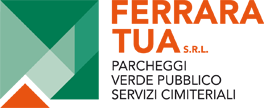 PIANO DI PREVENZIONE DELLA CORRUZIONE E DELLA TRASPARENZAINDICEPremessa normativa e metodologica	pag. 31. Il contesto in cui opera la società	pag. 61.1 Il contesto esterno	pag. 61.2 Il contesto interno	pag. 72. Il Responsabile della prevenzione della corruzione e della trasparenza	pag. 83. Le sanzioni	pag. 83.1 Le sanzioni previste dalla L. 190/2012 in capo al RPC e quelle previste dal D.L. 90/2014	pag. 83.2 Le sanzioni previste dal D. Lgs. 33/2013pag. 94. L’organizzazione societaria	pag. 105. Esposizione al rischio corruzione – Definizioni	pag. 136. Individuazione e valutazione delle aree/attività ad elevatorischio di corruzione	pag. 147. Misure di prevenzione del fenomeno corruttivo	pag. 157a. Processi/Soggetti coinvolti	pag. 157b. Altre misure di prevenzione e controllo	pag. 187c. Programma della formazione	pag. 207d. Procedure per l’attuazione delle decisioni dell’ente in relazione al rischio di fenomeni corruttivi	pag. 217e. Codice di comportamento	pag. 217f. Modalità di gestione delle risorse umane e finanziarie idonee ad impedire la commissione di reati	pag. 217g. Procedure per l’aggiornamento	pag. 227h. Monitoraggio - Flussi informativi da e verso il RPC - Tuteladel dipendente che segnala illeciti	pag. 227i. Sistema disciplinare idoneo a sanzionare il mancato rispetto delle misure anticorruzione adottate	pag. 247l. Sistema informativo per attuare il flusso delle informazioni e consentire il monitoraggio sull’implementazione del Pianoda parte dell’Amministrazione controllante	pag. 248. Sezione relativa alla trasparenza	pag. 248.1 Introduzione	pag. 248.2 Gli obiettivi e i tempi	pag. 258.2.1 Gli obiettivi di trasparenza generali	pag. 25Gli obiettivi dell’anno 2017	pag. 258.3 Revisione misure organizzative trasparenza	pag. 258.4 Attuazione delle misure organizzative e degli obblighi di trasparenza	pag. 258.5 Dati	pag. 258.5.1 Usabilità e comprensibilità dei dati	pag. 268.5.2 Rinvio	pag. 268.6 Controllo e monitoraggio misure e obblighi di trasparenza	pag. 268.7. Giornate della trasparenza	pag. 278.8. Accesso civico: “semplice” e “generalizzato” 	pag. 279. Pubblicazione del Piano	pag. 28Allegato n. 1: Elenco degli obblighi di pubblicazione 	pag. 29Premessa normativa e metodologica: Piano di prevenzione della corruzione e della trasparenza [ex L. 190/2012 (Rif. P.N.A.) e D.Lgs. 33/2013] –Coordinamento con il Modello di organizzazione, gestione e controllo ex D.Lgs. 231/2001Anni 2012-2015Con la legge 6 novembre 2012, n. 190, (di seguito denominata “Legge anticorruzione”) sono state adottate disposizioni per la prevenzione e la repressione della corruzione e dell’illegalità nella pubblica amministrazione, in attuazione della Convenzione ONU contro la corruzione adottata il 31 ottobre 2003 e ratificata ai sensi della legge 3 agosto 2009, n. 116, nonché della Convenzione penale sulla corruzione di Strasburgo del 27 gennaio 1999, ratificata ai sensi della legge 28 giugno 2012, n.110.Tale normativa richiede alle Pubbliche Amministrazioni di adottare un idoneo sistema di prevenzione e contrasto dei fenomeni corruttivi, introducendo specifiche forme di responsabilità a carico dei dirigenti e funzionari pubblici e conseguenti sanzioni in caso di inadempienze.In data 11 settembre 2013, con delibera n. 72/2013, la Commissione per la valutazione, la trasparenza e l’integrità delle amministrazioni pubbliche (C.I.V.I.T.) [che ha assunto la denominazione di  Autorità Nazionale anticorruzione (A.N.AC.) – “Authority Anticorruzione” con il D.L. 101/2013] ha approvato, ai sensi dell’art. 1 comma 2 lett. b) della Legge Anticorruzione, il Piano Nazionale Anticorruzione (P.N.A.) la cui funzione principale è quella di assicurare l’attuazione coordinata delle strategie di prevenzione della corruzione nella Pubblica Amministrazione, elaborate a livello nazionale ed internazionale.A norma del paragrafo 1.3 del P.N.A., i contenuti del Piano sono rivolti, tra gli altri soggetti, “agli enti di diritto privato in controllo pubblico, alle società partecipate e a quelle da esse controllate ai sensi dell’art. 2359 c.c. per le parti in cui tali soggetti sono espressamente indicati come destinatari”. In particolare nel P.N.A. si legge che “al fine di dare attuazione alle norme contenute nella legge numero 190/2012 gli enti di diritto privato in controllo pubblico anche di livello locale sono tenuti ad introdurre ad implementare adeguate misure organizzative gestionali” (pag. 33); e che “gli enti di diritto privato in controllo pubblico devono nominare un Responsabile per l’attuazione dei propri Piani di prevenzione della corruzione ….”Il P.N.A. 2013 (pag. 33/34) stabilisce altresì espressamente che “Per evitare inutili ridondanze qualora questi enti (n.d.r. enti di diritto privato in controllo pubblico….) adottino già modelli di organizzazione e gestione del rischio sulla base del D.Lgs. n. 231 del 2001, nella propria azione di prevenzione della corruzione possono fare perno su essi, ma estendendone l’ambito di applicazione non solo ai reati contro la pubblica amministrazione previsti dal D.Lgs. n. 231 del 2001 ma anche a tutti quelli considerati nella L. n. 190 del 2012, dal lato attivo e passivo, anche in relazione al tipo di attività svolto dall’ente (società strumentali/società di interesse generale). Tali parti dei modelli di organizzazione e gestione, integrate ai sensi della L. n. 190 del 2012 sono denominate “Piani di prevenzione della corruzione”.Nell’Allegato 1 al P.N.A 2013 al capitolo “B.2 Modelli di organizzazione e gestione per la prevenzione del rischio per gli enti pubblici economici e gli enti di diritto privato in controllo pubblico ” si legge:“Al fine di realizzare un’azione di prevenzione integrata tra i diversi soggetti che svolgono funzioni e attività amministrative, anche strumentali, i modelli di organizzazione e gestione degli enti pubblici economici e degli enti di diritto privato in controllo pubblico di cui all’art. 6 del D.Lgs. n. 231 del 2001 considerano anche il rischio di fenomeni corruttivi (par. 3.1.1 del P.N.A. 2013) e presentano il seguente contenuto minimo:individuazione delle aree a maggior rischio di corruzione, incluse quelle previste nell’art. 1, comma 16, della l. n. 190 del 2012, valutate in relazione al contesto, all’attività e alle funzioni dell’ente;previsione della programmazione della formazione, con particolare attenzionealle aree a maggior rischio di corruzione;previsione di procedure per l'attuazione delle decisioni dell'ente in relazione al rischio di fenomeni corruttivi;individuazione di modalità di gestione delle risorse umane e finanziarie idonee ad impedire la commissione dei reati;previsione dell’adozione di un Codice di comportamento per i dipendenti ed icollaboratori, che includa la regolazione dei casi di conflitto di interesse per l’ambito delle funzioni ed attività amministrative;regolazione di procedure per l’aggiornamento;previsione di obblighi di informazione nei confronti dell'organismo deputato a vigilare sul funzionamento e l'osservanza dei modelli;regolazione di un sistema informativo per attuare il flusso delle informazioni e consentire il monitoraggio sull’implementazione del modello da parte dell’amministrazione vigilante;introduzione di un sistema disciplinare idoneo a sanzionare il mancato rispetto delle misure indicate nel modello.”.Parallelamente, ad intensificazione delle regole emanate per contrastare la corruzione, il Legislatore ha poi emanato il D.Lgs. n. 33/2013 che ha imposto ulteriori obblighi in tema di pubblicità, trasparenza e diffusione di informazioni da parte delle pubbliche amministrazioni. Nel seguito, la Circolare n.1/2014 del Ministero per la Pubblica Amministrazione e la semplificazione prima, e il D.L. n. 90/2014, come convertito dalla L. 114/2014 che ha riscritto l’art. 11 del D.Lgs. 33/2013 poi, hanno individuato precisamente l’ambito soggettivo di applicazione della normativa su citata in tema di trasparenza, che si applica, ai sensi del predetto art. 11, anche “limitatamente all’attività di pubblico interesse disciplinata dal diritto nazionale o dell’Unione Europea, agli enti  di diritto privato in controllo pubblico, ossia alle società e agli altri enti di diritto privato che esercitano funzioni amministrative, attività di produzione di beni e servizi a favore delle amministrazioni pubbliche o di gestione di servizi pubblici, sottoposti a controllo ai sensi dell’articolo 2359 del codice civile da parte di pubbliche amministrazioni, oppure agli enti nei quali siano riconosciuti alle pubbliche amministrazioni, anche in assenza di una partecipazione azionaria, poteri di nomina dei vertici o dei componenti degli organi”. Risultano evidenti il collegamento e la complementarietà tra la normativa anticorruzione e la normativa in tema di trasparenza sopra richiamate, ciò emergendo anche nei richiami testuali tra le due, quali ad esempio nell’art. 10 D. Lgs. 33/2013, ove si asserisce al comma 1 che il “Programma triennale per la trasparenza e l'integrità (….) indica le iniziative previste per garantire (…) la legalità e lo sviluppo della cultura dell'integrità “ e al comma 2 “Le misure del Programma triennale sono collegate, sotto l'indirizzo del responsabile, con le  misure e gli interventi previsti dal Piano di prevenzione della corruzione.  A tal fine, il Programma costituisce di norma una sezione del Piano di prevenzione della corruzione”; oppure nell’art. 43 decreto cit. ove al comma 1 si specifica “All'interno di  ogni  amministrazione  il  responsabile  per  la prevenzione della corruzione, di cui all'articolo 1, comma  7,  della legge 6 novembre 2012, n. 190, svolge, di norma, le funzioni di Responsabile per la trasparenza, di seguito «Responsabile», e il suo nominativo è indicato nel Programma triennale per la  trasparenza e l'integrità”; ed ancora al comma 2 “Il responsabile  provvede all'aggiornamento del Programma triennale per la trasparenza e l'integrità, all'interno del quale sono previste specifiche misure di monitoraggio sull'attuazione degli obblighi di trasparenza e ulteriori misure e iniziative di promozione della trasparenza in rapporto con il Piano anticorruzione”.E’ inoltre sempre l’Autorità nazionale anticorruzione che controlla l'esatto adempimento  degli obblighi di pubblicazione previsti dalla normativa sulla trasparenza.L’Autorità Nazionale Anticorruzione (ANAC) ha infine approvato:con la Determinazione n. 8 del 17 giugno 2015, le «Linee guida per l’attuazione della normativa in materia di prevenzione della corruzione e trasparenza da parte delle società e degli enti di diritto privato controllati e partecipati dalle pubbliche amministrazioni e degli enti pubblici economici»;con la Determinazione n. 12 del 28 Ottobre 2015, l’Aggiornamento 2015 al Piano Nazionale Anticorruzione, che si pone in continuità con il medesimo.Anno 2016Nell’anno 2016 sono stati emanati due provvedimenti di rilievo e cogenti per le materie trattate:il D. Lgs. 97/2016 “Revisione e semplificazione delle disposizioni in materia di prevenzione della corruzione, pubblicità e trasparenza, correttivo della legge 6 novembre 2012 n. 190 e del decreto legislativo 14 marzo 2013”, detto “Decreto Madia Trasparenza”, pubblicato in G.U. 8 Giugno 2016 n. 132. il Piano Nazionale Anticorruzione 2016 (P.N.A. 2016), approvato da ANAC con Delibera n. 831 del 3 Agosto 2016;Tra le novità introdotte vi è l’unificazione fra il Piano di prevenzione della corruzione e quello della trasparenza.Inoltre viene precisato l’ambito soggettivo di applicazione delle normative di riferimento con riguardo, per quanto qui interessa, anche alle società:nel D. Lgs. 33/2013 (come integrato dal D. Lgs. 97/2016), viene specificato all’art. 2-bis che “ (…) La medesima disciplina prevista per le pubbliche amministrazioni di cui al comma 1 si applica anche, in quanto compatibile: (…) b) alle società in controllo pubblico come definite dal decreto legislativo emanato in attuazione dell’articolo 18 della legge 7 agosto 2015, n. 124.”;nella L. 190/2012 (come integrata dal D. lgs. 97/2013) si legge all’art. 2-bis che il Piano nazionale anticorruzione costituisce un atto di indirizzo “….. per gli altri soggetti di cui all’articolo 2-bis, comma 2 del decreto legislativo 14 marzo 2013, n. 33, ai fini dell’adozione di misure di prevenzione della corruzione integrative di quelle adottate ai sensi del decreto legislativo 8 giugno 2001, n. 231”.Il P.N.A. 2016, con riferimento al coordinamento con il P.N.A. 2013, stabilisce che quest’ultimo è da intendersi superato riguardo all’identificazione degli enti direttamente destinatari del PNA, mentre resta ferma l’impostazione relativa alla gestione del rischio, con le integrazioni dell’Aggiornamento 2015, che viene espressamente richiamato quale parte integrante del PNA 2016.Alla luce delle disposizioni sopra indicate, la società Ferrara Tua Srl, società in controllo pubblico - ovvero società in house del Comune di Ferrara e del Comune di Vigarano Mainarda - risulta tenuta alla predisposizione di misure di prevenzione della corruzione (integrative di quelle adottate ai sensi del D. Lgs. 231/2001) nonchè sottoposta agli obblighi di pubblicazione dei dati e di programmazione degli obiettivi in tema di trasparenza. Si è fino ad oggi ritenuto opportuno esplicitare le misure di prevenzione integrative di quelle adottate ex D. Lgs 231/2001 in un documento separato rispetto al Modello 231 (ovvero il presente Piano) sia per poter meglio dare evidenza anche alla sezione sulla trasparenza, sia per le finalità e responsabilità parzialmente differenti, sia per facilitare i controlli da parte del RPCT. Il Piano recepisce comunque integralmente la Parte Speciale A) del Modello di organizzazione, gestione e controllo adottato dalla società ai sensi del D. Lgs. 231/2001 ed è a sua volta integrativo del Modello organizzativo medesimo.Nel predisporre il presente aggiornamento si è quindi tenuto conto degli ultimi provvedimenti legislativi, nonché delle interpretazioni rese disponibili dall’Authority, con gli opportuni adeguamenti dovuti alla struttura e alle peculiarità della società.IL CONTESTO IN CUI OPERA LA SOCIETÀ1.1 Il contesto esternoLa Società ha sede nella città di Ferrara, Emilia-Romagna, Italia. L’attività della società è limitata ai territori della provincia di Ferrara.Dalla lettura dell’ultima “Relazione al Parlamento sull’attività delle forze di polizia, sullo stato dell’ordine e della sicurezza pubblica e sulla criminalità organizzata” pubblicata sul sito del Ministero dell’Interno e della Camera dei Deputati, nonché della “Relazione sull'attività svolta e sui risultati conseguiti dalla direzione investigativa antimafia (DIA)” (secondo semestre 2015), pubblicata sul sito della Direzione investigativa antimafia, emerge che anche in Emilia-Romagna si registrano presenze di soggetti legati alla malavita:I nigeriani, dediti principalmente allo spaccio di sostanze stupefacenti, al favoreggiamento dell’immigrazione clandestina e alla tratta degli esseri umani finalizzata allo sfruttamento della prostituzione;marocchini, tunisini ed algerini, principalmente operanti nel business illegale del  favoreggiamento dell’immigrazione irregolare, oltre che coinvolti nel narcotraffico;i siciliani (palermitani, messinesi e catanesi) tendenzialmente dediti al traffico degli stupefacenti, oltre al riciclaggio e al reimpiego di denaro; (soprattutto nella zona del capoluogo, ma anche Ferrara è citata);i calabresi (‘Ndrangheta), soprattutto nei settori dell'edilizia (ricostruzioni post-sisma), del movimento terra, dello smaltimento dei rifiuti e della gestione delle cave; oltre alla gestione di attività di ristorazione e ad un consolidato meccanismo di frodi carosello; (soprattutto tra le province di Reggio Emilia, Modena, Parma e Piacenza, ma anche Ferrara viene citata per la presenza di soggetti riconducibili a cosche calabresi);i campani (Camorra), che si inseriscono in attività produttive commerciali e del terziario, privilegiando la gestione di società di costruzione (ricostruzione post terremoto), di trasporti e movimento di inerti, oltre al collocamento di manodopera, tutte attività che offrono la possibilità di stabilire contatti con professionisti e rappresentanti delle pubbliche amministrazioni. In generale, viene segnalata una presenza maggiore della camorra legata al clan dei Casalesi (e viene citata anche la città di Ferrara) i pugliesi, collegati in precedenza principalmente ad attività connesse ad uno sviluppo costiero prospiciente l'area balcanica, che li ha portati a tentare di avvicinarsi anche alla Lombardia e all’Emilia-Romagna, sono ora dediti ad attività criminali ulteriori, soprattutto furti e traffico di stupefacenti.Con riferimento alle attività svolte dalla società – dal passato ad oggi – si rileva che non si sono manifestati casi di corruzione né si sono registrate operazioni sospette in tema di appalti che abbiano coinvolto dirigenti, amministratori, dipendenti. Per il resto, in un ambito cittadino ancora considerato “a misura d’uomo”, con una situazione economica conservativa, ma di interessante vivacità culturale e di promozione turistica e del territorio, Ferrara Tua Srl vanta e mantiene corretti rapporti con le altre aziende e con la comunità locale, nonché con tutte le istituzioni con cui essa è venuta in contatto.1.2 Il contesto internoFERRARA TUA SRL è la società nata dalla fusione propria tra Amsefc Spa e Ferrara Tua Spa. Amsefc Spa era la società in house del Comune di Ferrara e del Comune di Vigarano Mainarda che svolgeva per conto dei medesimi la gestione dei servizi pubblici cimiteriali e, limitatamente al solo Comune di Ferrara, del servizio del verde pubblico e della disinfezione/disinfestazione; mentre Ferrara Tua Spa era la società in house del Comune di Ferrara che si occupava della gestione dei servizi inerenti la regolamentazione dei parcheggi e della sosta nelle aree di proprietà del Comune di Ferrara o comunque nella disponibilità dello stesso.In continuità con il passato, in conseguenza della fusione, Ferrara Tua Srl è succeduta nei rapporti attivi e passivi delle società fuse, rimane società in house dei Comuni Soci ed è soggetta al controllo e coordinamento di Holding Ferrara Servizi Srl, Socio di maggioranza, società unipersonale del Comune di Ferrara che si occupa della gestione e valorizzazione del patrimonio mobiliare ed immobiliare del Comune medesimo. La società è sottoposta a controllo analogo a quello esercitato sui propri servizi da parte dei Comuni Soci, secondo le previsioni dell’art. 21 dello statuto sociale, ed è in ogni caso vincolata a realizzare la parte più importante della propria attività nell’ambito del mandato ricevuto dagli Enti Locali soci attraverso i contratti di servizio.Si riporta la massima di una recente sentenza della Corte di Cassazione, Sezioni Unite, del 25 novembre 2013, n. 26283, già citata, che ben descrive la subordinazione gerarchica all’ente pubblico controllante: “Le società in house si caratterizzano per tre caratteristiche fondamentali. La prima è rappresentata dalla titolarità delle partecipazioni sociali a enti pubblici, con il conseguente divieto disposto dallo statuto della possibilità di cessione a privati delle relative quote. Serve poi che, almeno in misura prevalente anche se non esclusiva, l'attività sia prestata a favore dell'ente o degli enti partecipanti della società. L'attività accessoria non deve cioè avere come conseguenza una significativa presenza della società come concorrente di altre imprese sul mercato di beni e servizi. Infine, l'ente pubblico partecipante deve avere, per statuto, il potere di dettare le linee strategiche e le scelte operative della società in house. Così, gli organi amministrativi si vengono a trovare in una posizione di vera e propria subordinazione gerarchica. L'espressione "controllo" non allude, perciò, in questo caso all'influenza dominante che il titolare della partecipazione maggioritaria (o totalitaria) è di regola in grado di esercitare sull'assemblea della società e, di riflesso, sulla scelta degli organi sociali; si tratta, invece, di un potere di comando direttamente esercitato sulla gestione dell'ente come modalità e con un'intensità non riconducibili ai diritti e alle facoltà che normalmente spettano al socio. Tali elementi mettono in evidenza l'anomalia del fenomeno dell'in house nel panorama del diritto societario. E a mitigarla non soccorrono aspetti come l'eterodirezione conosciuta nell'ambito delle holding: in questi casi, infatti, il potere di direzione e coordinamento che spetta alla capogruppo non annulla del tutto l'autonomia gestionale della controllata. E allora, i limiti alla giurisdizione contabile non possono valere nei confronti di enti che della società hanno solo l'involucro esteriore, ma che, in realtà, rappresentano delle vere e proprie articolazioni della pubblica amministrazione. Gli organi di queste società dunque, assoggettati come sono a vincoli gerarchici facenti capo alla pubblica amministrazione, neppure possono essere considerati, a differenza di quanto accade per gli amministratori delle altre società a partecipazione pubblica, come investiti di un mero munus privato, inerente a un rapporto di natura negoziale instaurato con la medesima società. Possono pertanto essere considerati legati alla pubblica amministrazione da un rapporto di servizio come avviene per i dirigenti preposti ai servizi direttamente erogati dall'ente pubblico”.2. IL RESPONSABILE DELLA PREVENZIONE DELLA CORRUZIONE E DELLA TRASPARENZA (RPCT)Il D.Lgs. 97/2016 ha modificato l’art. 1, co. 7 della Legge 190/2012 prevedendo che vi sia un unico Responsabile della prevenzione della corruzione e della trasparenza (RPCT). Il RPCT è individuato quale regista della complessiva predisposizione del Piano, in costante coordinamento con le funzioni aziendali.Il Responsabile: è nominato dall’Organo Amministrativo, che gli assicura funzioni e poteri idonei a svolgere l’incarico in piena autonomia ed effettività;vigila sul funzionamento e sull’osservanza del Piano, ne verifica l’efficace attuazione e la sua idoneità, proponendo la modifica dello stesso quando sono accertate significative violazioni delle prescrizioni  ovvero quando intervengono mutamenti nell'organizzazione o nell'attività della Società;segnala all’Organo Amministrativo e all’OdV le disfunzioni inerenti all’attuazione delle misure in materia di prevenzione della corruzione e di trasparenza;indica alle funzioni competenti all’esercizio dell’azione disciplinare i nominativi dei dipendenti che non hanno attuato correttamente le misure in materia di prevenzione della corruzione e di trasparenza;individua il personale da inserire nei programmi di formazione sui temi etici e della legalità e definisce procedure appropriate per selezionare e formare i dipendenti destinati ad operare in settori particolarmente esposti alla corruzione;propone all’Organo Amministrativo la revisione annuale del presente documento per l’adozione entro il 31 Gennaio di ogni anno;cura il rispetto delle disposizioni in tema di inconferibilità/incompatibilità degli incarichi e contesta all’interessato l’esistenza o l’insorgere di dette situazioni ex art. 15 D. Lgs. 39/2013;   si occupa ai sensi dell’art. 5 c. 7 D. Lgs. 33/2013 (accesso civico) dei casi di riesame.Il Responsabile della prevenzione della corruzione e della trasparenza è stato individuato nel dott. Michele Balboni.3. LE SANZIONI Le sanzioni previste dalla L. 190/2012 in capo al RPC e le sanzioni previste dal D.L. 90/2014In caso di commissione di un reato di corruzione accertato con sentenza passata in giudicato la legge n. 190/2012 riconosce una responsabilità diretta in capo al Responsabile della prevenzione della corruzione e trasparenza, sia a titolo di responsabilità dirigenziale che disciplinare, oltre che per il danno erariale e all’immagine della P.A., salvo che egli provi di aver predisposto prima della commissione del fatto il Piano di prevenzione della corruzione, aver comunicato agli uffici le misure da adottare e le relative modalità, e di aver vigilato sul funzionamento e sull’osservanza del Piano.Per la Legge Anticorruzione la sanzione disciplinare a carico del RPCT non può essere inferiore alla sospensione dal servizio con privazione della retribuzione da un minimo di un mese ad un massimo di sei mesi. Inoltre, in caso di ripetute violazioni da parte dei dipendenti delle misure di prevenzione previste dal Piano, il Responsabile della prevenzione risponde sul piano disciplinare per omesso controllo.Si evidenzia che alcune ultime sentenze della Cassazione (quale Cass. 26283/2013, la cui massima è sopra trascritta), confermando la legittimità della giurisdizione della Corte dei Conti in capo alle società in house, hanno tra l’altro sottolineato che gli amministratori e i dirigenti della Società in house possono essere considerati legati alla pubblica amministrazione da un rapporto di servizio come avviene per i dirigenti preposti ai servizi direttamente erogati dall'ente pubblico.Ai sensi dell’art. 19 c.5 DL 90/2014, salvo che il fatto costituisca reato e nel rispetto delle norme previste dalla  legge 24 novembre 1981 n. 689, l’A.N.A.C. può applicare una sanzione amministrativa non inferiore nel minimo a euro 1.000 e non superiore nel massimo a euro 10.000, nel caso in cui il soggetto obbligato ometta l’adozione dei piani triennali di prevenzione della corruzione e di trasparenza o dei codici di comportamento.3.2 Le sanzioni previste dal D. Lgs. 33/2013Anche il D. lgs. 33/2013 pone particolari responsabilità in capo al RPCT prevedendo all’art. 46 che l’inadempimento degli obblighi di pubblicazione e il rifiuto, il differimento e la limitazione dell’accesso civico, al di fuori delle ipotesi previste dall’articolo 5-bis, costituiscono elemento di valutazione della responsabilità dirigenziale, eventuale causa di responsabilità per danno all’immagine dell’amministrazione e sono comunque valutati ai fini della corresponsione della retribuzione di risultato e del trattamento accessorio collegato alla performance individuale del responsabile. Il Responsabile può difendersi provando che l’inadempimento è dipeso da causa a lui non imputabile.L’art. 47 prevede poi specifici casi di inadempimento con le relative sanzioni:“1. La mancata o incompleta comunicazione delle informazioni e dei dati di cui all’articolo 14, concernenti la situazione patrimoniale complessiva del titolare dell’incarico al momento dell’assunzione in carica, la titolarità di imprese, le partecipazioni azionarie proprie, del coniuge e dei parenti entro il secondo grado, nonché tutti i compensi cui dà diritto l’assunzione della carica, dà luogo a una sanzione amministrativa pecuniaria da 500 a 10.000 euro a carico del responsabile della mancata comunicazione e il relativo provvedimento è pubblicato sul sito internet dell’amministrazione o organismo interessato.1-bis. La sanzione di cui al comma 1 si applica anche nei confronti del dirigente che non effettua la comunicazione ai sensi dell’articolo 14, comma 1-ter, relativa agli emolumenti complessivi percepiti a carico della finanza pubblica, nonché nei confronti del responsabile della mancata pubblicazione dei dati di cui al medesimo articolo. La stessa sanzione si applica nei confronti del responsabile della mancata pubblicazione dei dati di cui all’articolo 4-bis, comma 2. 2. La violazione degli obblighi di pubblicazione di cui all’articolo 22, comma 2, dà luogo ad una sanzione amministrativa pecuniaria da 500 a 10.000 euro a carico del responsabile della violazione. La stessa sanzione si applica agli amministratori societari che non comunicano ai soci pubblici il proprio incarico ed il relativo compenso entro trenta giorni dal conferimento ovvero, per le indennità di risultato, entro trenta giorni dal percepimento.3. Le sanzioni di cui al comma 1 sono irrogate dall’Autorità nazionale anticorruzione. L’Autorità nazionale anticorruzione disciplina con proprio regolamento, nel rispetto delle norme previste dalla legge 24 novembre 1981, n. 689, il procedimento per l’irrogazione delle sanzioni”.4. L’ORGANIZZAZIONE SOCIETARIAa) SociL’assemblea è composta dai seguenti Soci Pubblici:- Holding Ferrara Servizi Srl (Società Unipersonale del Comune di Ferrara)- Comune Di Ferrara - Comune di Vigarano Mainardab) AmministrazioneLa società è governata da un Amministratore Unico persona giuridica, Holding Ferrara Servizi Srl. Quest’ultima, nella suddetta qualità, ha designato quale rappresentante persona fisica il Presidente del Consiglio di Amministrazione e Legale Rappresentante pro-tempore della Holding medesimaL’Organo Amministrativo è nominato con determina del Sindaco del Comune di Ferrara in analogia all’art. 2449 c.c., come previsto dall’art. 16 dello Statuto sociale. Esso è investito dei più ampi poteri per l’amministrazione ordinaria e straordinaria della Società e per l’attuazione ed il raggiungimento dello scopo sociale, nei limiti di quanto consentito dalla legge e dallo Statuto. In particolare, a norma dell’art. 15 dello statuto, sono sottoposti alla preventiva autorizzazione dell’Assemblea dei Soci i seguenti atti di competenza dell’Organo Amministrativo: definizione contratto di servizio con gli Enti Soci; costituzione di nuove società e acquisizione e dismissione di partecipazioni societarie; acquisti e alienazioni di immobili, aziende e rami di azienda.c) Direttore GeneraleIl Direttore Generale ha il compito di provvedere alla gestione operativa della società secondo i poteri, le attribuzioni e le direttive di cui alla determina dell’Amministratore Unico formalizzata con procura depositata presso il Registro Imprese di Ferrara.Il Direttore si pone in posizione di supremazia gerarchica rispetto alle altre funzioni presenti in azienda; egli dipende a sua volta gerarchicamente dall’Amministratore Unico.Le funzioni allo stesso attribuite riguardano essenzialmente:Adozione dei provvedimenti connessi alla Gestione del PersonalePoteri di firma per atti e corrispondenza ordinaria Rappresentanza processuale per cause di lavoro e relative a crediti, debiti e danneggiamenti con facoltà di nominare avvocati e procuratori alle liti;Predisposizione schema budget.Gli sono stati inoltre delegati i poteri-doveri del Datore di lavoro ai sensi del D. Lgs. 81/2008 e la responsabilità in ambito di tutela ambientale.d) Direttore AmministrativoAl Direttore Amministrativo sono state attribuite le seguenti competenze specifiche:Responsabile Trattamento Dati Personali in ambito del D. Lgs. 196/2003. (TU Privacy)Referente interno di coordinamento e collaborazione con l’Organismo di Vigilanza nominato ai sensi del D. Lgs. n. 231/2001Responsabile della prevenzione della corruzione e trasparenza ai sensi dell’art. 7 Legge 190/2012 e dell’art. 43 D. Lgs. 33/2013, con i compiti stabiliti dalle precitate normative e da ogni ulteriore disposizione legislativa o regolamentare applicabile.Egli ha inoltre i compiti di cui alla lettera di distacco del 29/09/2016.e) Collegio Sindacale:Il Collegio Sindacale è composto da 3 membri effettivi e 2 supplenti. Tutti i membri del Collegio durano in carica per 3 esercizi fiscali e sono rieleggibili.Al Collegio Sindacale è affidato il compito di vigilanza: -	sull’osservanza della legge e dello statuto;-	sul rispetto dei principi di corretta amministrazione;-	sull’adeguatezza della struttura organizzativa della Società, del sistema di controllo interno e del sistema amministrativo contabile, anche in riferimento all’affidabilità di quest’ultimo a rappresentare correttamente i fatti di gestione.Al Collegio Sindacale è altresì demandato il compito di revisione e controllo contabile dei conti della Società.Richiamando il disposto del codice civile sulle società con partecipazione dello Stato o di enti pubblici, lo statuto prevede che spetti al Comune di Ferrara la nomina dei membri del Collegio Sindacale, sia degli effettivi che dei supplenti, compreso il Presidente.f) Altre funzioni aziendali (dipendenti) AREA AMMINISTRATIVA POLIZIA MORTUARIA/ SERVIZI CIMITERIALI/ AUSILIARI DEL TRAFFICO:A) Polizia Mortuaria:tutta l’attività amministrativa relativa alla gestione del patrimonio cimiteriale e delle procedure legate all’attività funebre.In particolare:- rapporti con il pubblico;- definizione della modulistica e dei materiali informativi;- gestione della griglia dei funerali, istruttoria e rilascio delle autorizzazioni inerenti;- gestione contenzioso.- istruttoria e rilascio delle concessioni cimiteriali;- volture;- revoche e rinunce;- esumazioni ed estumulazioni;- contratti di illuminazione votiva.B) Servizi CimiterialiUnitamente al Responsabile del Settore Tecnico, coordinamento delle attività degli Operatori Cimiteriali, con riferimento all’esecuzione delle sepolture e delle tumulazioni, così come predisposto sulla base della griglia dei funerali. C) Ausiliari del traffico:Mansioni inerenti il controllo della sosta afferente sia ai parcheggi in struttura che di quelli in strada attraverso i Coordinatori e gli Ausiliari del Traffico.SERVIZI AMMINISTRATIVISegreteria:- supporto alla Direzione Generale;- segreteria;Personale e sicurezza:- gestione delle presenze mensili dei dipendenti;- predisposizione delle voci paga per i cedolini;- tenuta rapporti con i consulenti esterni;- medicina del lavoro;- sicurezza del lavoro e RSPP;- redazione piani formativi. organizzazione corsi in azienda e gestione rapporti fondi   interprofessionali;- assunzioni/cessazioni - categorie protette - supporto della Direzione Generale nella realizzazione di bandi e selezioni del personale;- gestione debiti vs. terzi dei dipendenti;- gestione TFR e anticipi;- rapporti con enti previdenziali e assistenziali, fondi pensione;- elaborazione pratiche pensionistiche cassa gestione dipendenti pubblici;- gestione denunce infortuni e malattie professionali – rapporti con INAL;- pratiche di rivalsa assicurativa per infortuni/malattie causate da terzi;- gestione prestiti aziendali;- gestione mensa;- costi del personale – tenuta analitica e previsioni;- supporto alla Direzione Generale nella gestione delle relazioni industriali.Contabilità e finanze- predisposizione bilanci annuali;- controllo di gestione;- elaborazione di proiezioni contabili;- contabilità analitica;- rapporti con i consulenti;- supporto inerente le verifiche periodiche collegio sindacale.- tenuta scadenziario clienti/fornitori;- gestione dei pagamenti;- tenuta cassa;- elaborazione di previsioni finanziarie;- rapporti con gli istituti di credito e con gli enti.Contratti ed acquisti:- predisposizione e gestione dei contratti di fornitura e di servizio;- gestione degli ordini di acquisto e liquidazione fatture fornitori;- gestione magazzino;- gestione rifiuti.AREA INNOVAZIONE, PARCHEGGI ED INFORMATICA TRASPARENZA/PRIVACY/QUALITÀ: - supporto ai consulenti esterni per la redazione e l’aggiornamento del Modello 231- tenuta rapporti con l’Organismo di Vigilanza- gestione sinistri attivi e passiviFRONT OFFICE:- rapporti con il pubblico;- emissione nuovi e rinnovo abbonamenti;- assistenza clienti utilizzatori di APP per pagamento sosta;- gestione servizio di bikesharing;- coordinamento attività assistenza clientela;- presidio sala operativa;- gestione attività video-sorveglianza.AREA TECNICA SETTORE TECNICO/MANUTENZIONE GENERICA/CAMERA MORTUARIASettore Tecnico:- progettazione e direzione dei lavori;- gestione dei contratti di manutenzione;- approvazione tecnica dei progetti per la realizzazione e la modifica dei manufatti cimiteriali;- coordinamento del personale operativo;- acquisizione richieste per interventi su manufatti privati;- rilascio di autorizzazioni per la realizzazione e la manutenzione di manufatti;- controllo delle attività svolte da terzi all’interno delle aree cimiteriali;- autorizzazione alla realizzazione e alla modifica di epigrafi;- rilascio e controllo delle autorizzazione per l’accesso ai cimiteri.- unitamente al responsabile del Servizio di Polizia Mortuaria, coordinare le attività degli Operatori Cimiteriali, con riferimento all’esecuzione delle sepolture e delle tumulazioni, così come predisposto sulla base della griglia dei funerali;Manutenzione generica:- gestione e manutenzione del patrimonio cimiteriale, gestione/manutenzione delle aree di sosta e delle sedi aziendali, segnaletica orizzontale e verticale, pulizia aree Camera mortuaria: - gestione Camera Mortuaria.IMPIANTI TECNOLOGICI E MANUTENZIONE- manutenzione mezzi ed attrezzature; - impianti elettrici ed attrezzature tecnologiche, reti TD, gruppi UPS, impianti di videosorveglianza, impianti a barriera;AREA CREMATORIA- Gestione impianto di cremazioneVERDE (PUBBL. E CIM.) DD- gestione dei contratti di servizio con il Comune di Ferrara per la manutenzione del Verde pubblico e della Disinfestazione.- gestione dei contratti di appalti e effettuazione dei relativi controlli;- gestione del verde cimiteriale.5. ESPOSIZIONE AL RISCHIO CORRUZIONE - DEFINIZIONIPreliminarmente si precisa che per “rischio” si intende l’effetto dell’incertezza sul corretto perseguimento dell’interesse pubblico e, quindi, sull’obiettivo istituzionale dell’ente, dovuto alla possibilità che si verifichi un dato evento; per “evento” si intende il verificarsi o il modificarsi di un insieme di circostanze che si frappongono o si oppongono al perseguimento dell’obiettivo istituzionale dell’ente.Si precisa, altresì, come ben evidenziato nel P.N.A. 2013 (p. 13) come il concetto di corruzione che deve essere preso a riferimento nel presente documento debba intendersi in un’accezione ampia, ovvero: “Esso è comprensivo delle varie situazioni in cui, nel corso dell’attività amministrativa, si riscontra l’abuso da parte di un soggetto del potere a lui affidato al fine di ottenere vantaggi privati. Le situazioni rilevanti sono più ampie della fattispecie penalistica, che è disciplinata negli artt. 318, 319 e 319 ter, c.p., e sono tali da comprendere non solo l’intera gamma dei delitti contro la pubblica amministrazione disciplinati nel Titolo II, Capo I, del codice penale, ma anche le situazioni in cui – a prescindere dalla rilevanza penale - venga in evidenza un malfunzionamento dell’amministrazione a causa dell’uso a fini privati delle funzioni attribuite ovvero l’inquinamento dell’azione amministrativa ab externo, sia che tale azione abbia successo sia nel caso in cui rimanga a livello di tentativo”.CORRUZIONE:Sono eventi di corruzione non solo le condotte penalmente rilevanti (reati) ma anche i comportamenti scorretti, ovvero azioni realizzate nell’ambito dello svolgimento di pubbliche funzioni /pubblici servizi per favorire interessi privati propri o di terziQuanto sopra è stato ribadito dalle Linee Guida da ultimo pubblicate dall’ANAC, che specificano che il concetto di corruzione debba senz’altro interpretarsi secondo un’ampia accezione, per comprendere tutti i casi di “cattiva amministrazione”, ovvero tutti i casi di deviazione significativa di comportamenti e decisioni dalla cura imparziale del pubblico interesse.Sono pertanto censurabili le situazioni in cui interessi privati condizionino  l’azione dell’amministrazione o dell’ente, e sia che tale condizionamento abbia avuto successo sia nel caso in cui resti a livello di tentativo. Considerato quanto sopra, si rammenta che contrariamente a quanto previsto dal D. Lgs. 231/2001 – che richiede sempre un interesse o un vantaggio per la società – anche le azioni delittuose commesse “in danno” alla società  sono pertanto da valutare e prevenire.Le attribuzioni istituzionali di Ferrara Tua Srl possono costituire, astrattamente e limitatamente a taluni casi, occasioni per atti di tipo corruttivo.Naturalmente, oltre ai rischi gravanti sulle attività istituzionali tipiche, sussistono potenziali criticità inerenti anche alla gestione degli approvvigionamenti, alla scelta dei fornitori e all’assunzione delle risorse umane. Si evidenzia inoltre, come tra l’altro già specificato nel Modello 231, Parte Speciale A), che gli amministratori e i dipendenti di Ferrara Tua Srl possono rivestire la qualifica di Pubblico Ufficiale e/o Incaricato di Pubblico Servizio per le attività di erogazione e gestione di pubblici servizi con ciò esponendo l’Ente alla potenziale commissione di ipotesi di reati contro la P.A. con ruolo sia attivo che passivo.Per maggiore chiarezza si riportano le definizioni di Pubblico Ufficiale e di Incaricato di pubblico servizio delineate dal Codice Penale:Ai sensi dell’art. 357 c.p. è ‘pubblico ufficiale’ “chiunque eserciti una pubblica funzione legislativa, giudiziaria o amministrativa”, specificandosi che “è pubblica la funzione amministrativa disciplinata da norme di Diritto pubblico e da atti autoritativi e caratterizzata dalla formazione e dalla manifestazione della volontà della pubblica Amministrazione e dal suo svolgersi per mezzo dei poteri autoritativi e certificativi”.Diversamente, l’art. 358 c.p., riconosce la qualifica di ‘incaricato di un pubblico servizio’ a tutti coloro i quali, a qualunque titolo, prestano un pubblico servizio, intendendosi per tale “un’attività disciplinata nelle stesse forme della pubblica funzione, ma caratterizzata dalla mancanza dei poteri tipici di questa ultima e con esclusione dello svolgimento di semplici mansioni di ordine e della prestazione di opera meramente materiale”.6. INDIVIDUAZIONE E VALUTAZIONE DELLE AREE/ATTIVITÀ AD ELEVATO RISCHIO DI CORRUZIONE Sono state individuate le seguenti attività a maggior rischio di corruzione, comprese quelle già espressamente indicate all’art. 1, comma 16, della L. 190/2012 e riprese dagli Allegati 1 e 2 del P.N.A. 2013, per quanto effettivamente riscontrabili nella realtà della società:concorsi e prove selettive per l’assunzione del personale;nomina amministratori e affidamento incarichi Dirigenziali;scelta del contraente nell’affidamento di lavori, forniture e servizi; provvedimenti ampliativi della sfera giuridica del destinatario;gestione servizi pubblici (cimiteriale/verde&DD/sosta);le altre aree a rischio e strumentali come individuate nella Parte Speciale A) del Modello di organizzazione gestione e controllo adottato dalla società, che qui si richiamano integralmente (e comunque si intendono qui richiamate anche le altre aree a rischio individuate dal Modello 231 ove sussista un uso a fini privati delle pubbliche funzioni attribuite).La ricognizione dei processi a rischio ad oggi effettuata è stata poi la base per l'analisi dei rischi di disfunzione ed irregolarità legati alle attività istituzionali, di governo e di supporto della Società, avvenuta anche a seguito di interviste e valutazioni delle procedure in essere, dei Regolamenti adottati, dei controlli previsti e delle disposizioni normative cogenti. L’analisi di valutazione del rischio è avvenuta facendo specifico riferimento ai criteri di cui all’Allegato 5 P.N.A. 2013. La Tabella “La valutazione del livello di rischio” ivi contenuta è strutturata in indici di valutazione della probabilità (discrezionalità, rilevanza esterna, complessità del processo, valore economico, frazionabilità del processo, controlli) e indici di valutazione dell’impatto (impatto organizzativo, economico, reputazionale e di immagine).L’analisi del rischio così condotta, consistente nella valutazione della probabilità che il rischio si realizzi e delle conseguenze che il rischio produce (probabilità e impatto), ha consentito di giungere alla determinazione del livello di rischio, ottenuto moltiplicando il valore medio della probabilità per il valore medio dell’impatto. Il risultato dell’analisi è tradotto nella attribuzione per ciascun processo a rischio corruzione di un valore numerico in una scala 1‐25.In base all’Allegato 5 del P.N.A., che si ricorda essere di derivazione ministeriale, Dipartimento Funzione Pubblica presso la Presidenza del Consiglio dei Ministri, il valore complessivo del rischio è la risultante del prodotto dei seguenti fattori:valori e frequenze della probabilità: 0 nessuna probabilità, 1 improbabile, 2 poco probabile, 3 probabile, 4 molto probabile, 5 altamente probabile.valori e importanza dell’impatto: 0 nessun impatto, 1 marginale, 2 minore, 3 soglia, 4 serio, 5 superiore.In una scala di valore complessivo del rischio compresa nel range 1-25 è possibile identificare i seguenti parametri di rischio:1‐3 Rischio minore/marginale4‐7 Rischio medio/tollerabile8‐14 Rischio rilevante15-25 Rischio critico.Si allega al presente il documento di valutazione dei rischi sui processi fino ad oggi analizzati. Tenuto conto dei livelli di rischio per le aree individuate – livelli tutti contenuti nelle soglie di accettabilità – la società evidenzia che tale risultato è dovuto in parte anche alla adozione di procedure, protocolli e sistemi di controllo già presenti nell’organizzazione societaria a prevenzione del rischio di commissione di reati contro la P.A., strumenti implementati in sede di adozione del Modello di organizzazione, gestione e controllo ex D. Lgs. 231/2001.Tali livelli rappresentano pertanto la soglia che la società intende mantenere e non oltrepassare adottando misure che non possono essere inferiori a quelle già in uso, la cui efficacia dovrà essere costantemente verificata. Le misure prevenzionistiche attualmente applicate ed in corso di implementazione sono infra indicate.7. MISURE DI PREVENZIONE DEL FENOMENO CORRUTTIVOAl fine di eliminare o comunque ridurre i rischi relativi alle aree e ai processi evidenziati, la Società adotta le seguenti misure di prevenzione. Si dà ulteriormente atto che la procedimentalizzazione di alcuni processi, anche attraverso la definizione di procedure e protocolli standardizzati, è già avvenuta per la parte relativa alla prevenzione della commissione dei reati contro la P.A. richiamati dal D. Lgs. 231/2001; i medesimi protocolli e procedure sono utili ai fini prevenzionistici dei fenomeni corruttivi.7a. Processi/Soggetti coinvoltiLa Legge anticorruzione ha inteso concentrare sul Responsabile della prevenzione della corruzione iniziative e responsabilità in tema di contrasto alla corruzione.Nell’attuale assetto organizzativo di Ferrara Tua Srl tale soggetto, individuato nel Direttore Amministrativo, è deputato alla individuazione delle attività ad elevato rischio di corruzione e dei relativi presidi e, più in generale, a definire l’architettura complessiva del sistema di controllo interno ed il relativo monitoraggio.Risultano “titolari del rischio” per le aree sensibili individuate principalmente l’Amministratore Unico e il Direttore Generale, in considerazioni dei poteri decisionali e di spesa loro riconosciuti. Si rammenta che è “titolare del rischio” la persona con la responsabilità e l’autorità per gestire il rischio. Anche il RPCT, nei limiti delle deleghe conferite e nell’ambito del ruolo centrale assunto sui controlli relativi alla corruzione e trasparenza, è “titolare del rischio” per i collegati processi.Ovviamente, risultano esposti e coinvolti nell’azione potenzialmente illecita o in comportamenti scorretti anche i dipendenti, soprattutto coloro che hanno rapporti con i cittadini/utenti, coloro che sono preposti al maneggio di denaro e alla contabilità, gli ausiliari del traffico, o coloro che partecipano a commissioni di gara e/o predispongono i bandi per le procedure ad evidenza pubblica e/o si occupano dei controlli sui servizi e/o lavori appaltati.   7b. Altre misure di prevenzione e controlloVerifica periodica a campione da parte del Responsabile delle dichiarazioni sostitutive rese ai sensi degli artt. 46 e ss. DPR 445/2000 effettuate da utenti, dipendenti, fornitori;Individuazione di apposito numero verde o casella e-mail per curare il rapporto con l’utenza, le associazioni di categoria, ecc. in modo da raccogliere suggerimenti, proposte, segnalazioni, ecc.;Incontri RPC-ODV e RPC-Organo AmministrativoSono regolarmente calendarizzati incontri e riunioni periodiche tra il RPCT e l’OdV, nonché tra il RPCT e l’Amministratore Unico, per finalità di aggiornamento sull’attività, circolazione delle informazioni e confronto sulle soluzioni gestionali del rischio. Il coinvolgimento diretto dell’Organo Amministrativo è ritenuto essenziale per la programmazione degli obiettivi strategici di contrasto alla corruzione.Misura regolarmente attuata; si prevede di continuare per sempre.Evidenziazione dei controlli attraverso la compilazione di schede di valutazione contenenti l’indicazione di chi effettua il controllo, la periodicità dei monitoraggi e le modalità di esecuzione concretamente adottate, per rendere tali controlli effettivi e tracciabili.Verifiche inconferibilità ed incompatibilità incarichiIl D. lgs. 39/2013 prevede una serie di cause ostative alla nomina ad amministratore o a Dirigente di taluni soggetti che si trovano a rivestire determinate posizioni in Enti Pubblici o in società sottoposte a controllo pubblico o che abbiano subito condanna per reati contro la Pubblica Amministrazione.cause di inconferibilità:- per gli amministratori, sono specificate, in particolare, dalle seguenti disposizioni del d.lgs. n 39/2013: * art. 3, co. 1, lett. d), relativamente alle inconferibilità di incarichi in caso di condanna per reati contro la pubblica amministrazione; * art. 6, sulle “inconferibilità di incarichi a componenti di organo politico di livello nazionale”; * art. 7, sulla “inconferibilità di incarichi a componenti di organo politico di livello regionale e locale”. - per i Dirigenti, si applica l’art.3, comma 1, lett. c), relativo alle cause di inconferibilità a seguito di condanne per reati contro la pubblica amministrazione.cause di incompatibilità:- per gli amministratori sono quelle indicate, in particolare, dalle seguenti disposizioni del d.lgs. n. 39/2013: * art. 9, riguardante le “incompatibilità tra incarichi e cariche in enti di Diritto privato regolati o finanziati, nonché tra gli stessi incarichi e le attività professionali” e, in particolare, il co. 2; * art. 11, relativo a “incompatibilità tra incarichi amministrativi di vertice e di amministratore di ente pubblico e cariche di componenti degli organi di indirizzo nelle amministrazioni statali, regionali e locali, ed in particolare i co. 2 e 3; * art. 13, recante “incompatibilità tra incarichi di amministratore di ente di diritto privato in controllo pubblico e cariche di componenti degli organi di indirizzo politico nelle amministrazioni statali, regionali e locali”; - per gli incarichi dirigenziali si applica l’art. 12 dello stesso decreto relativo alle “incompatibilità tra incarichi dirigenziali interni ed esterni e cariche di componenti degli organi di indirizzo nelle amministrazioni statali, regionali e locali”.Programmazione misure di prevenzione specifiche La società adotta le seguenti misure specifiche per prevenire il conferimento di incarichi ad amministratori e dirigenti che potrebbero essere soggetti a nullità, oltre che per assicurare il relativo monitoraggio:Verifica, in sede di nuova assunzione, dell’attività precedentemente svolta dal candidato presso pubbliche amministrazioni Le Linee Guida ANAC dispongono che le Società, al fine di assicurare il rispetto di quanto previsto all’art. 53, co. 16-ter, del d.lgs. n. 165 del 2001 [vedi anche in riferimento all’art. 21 D. Lgs. 39/2013] adottino le misure necessarie a evitare l’assunzione di dipendenti pubblici che, negli ultimi tre anni di servizio, abbiano esercitato poteri autoritativi o negoziali per conto di pubbliche amministrazioni, nei confronti delle società stesse. Programmazione misure di prevenzione specifiche 7c. Programma della formazione Con riferimento alle aree a rischio corruzione delineate (o richiamate) nel presente documento la Società promuove attività formativa, secondo le modalità già previste nel Modello Organizzativo 231, che dovranno quindi comprendere anche gli aspetti ed i rischi qui analizzati.La progettazione didattica sarà strutturata in modo da prevedere la trattazione di tematiche specifiche connesse alle attività a maggior rischio di corruzione, i presidi di controllo, i soggetti che li attuano e le sanzioni previste per il mancato rispetto delle misure di prevenzione.Percorsi didattici tesi alla sensibilizzazione sui temi della legalità, dell’etica e della trasparenza dovranno essere avviati per i neo assunti e i neo incaricati di funzioni dirigenziali.Programmazione7d. Procedure per l’attuazione delle decisioni dell’ente in relazione al rischio di fenomeni corruttiviLe decisioni dell’Organo Amministrativo in relazione al rischio di fenomeni corruttivi sono attuate mediante l’applicazione puntuale delle procedure già emanate (individuate singolarmente nella Parte Speciale A del Modello 231), l’applicazione del Modello 231 e del presente Piano. L’efficacia delle stesse è verificata attraverso il controllo effettuato dal Responsabile per la prevenzione della corruzione e dall’OdV (per la parte inerente il rischio di commissione dei reati richiamati dal D. Lgs. 231/2001).7e. Codice di comportamentoLa Società ha adottato un proprio Codice Etico contenente una serie di regole di comportamento e di principi cogenti in tema di legalità e trasparenza a cui tutti i dipendenti, amministratori, collaboratori, soci, fornitori e terzi in genere debbono uniformarsi qualora intrattengano rapporti con la Società. 7f. Modalità di gestione delle risorse umane e finanziarie idonee ad impedire la commissione di reatiPer quanto attiene le modalità di gestione delle risorse umane, la società ha adottato il Regolamento di reclutamento del personale ai sensi dell’art. 18 D.L. 112/2008, nonché il Regolamento per l’affidamento di incarichi esterni. Essi sono attualmente oggetto di rivalutazione alla luce delle disposizioni del Decreto Madia Partecipate (D. lgs. 175/2016) e delle cautele richieste dalla legge per la verifiche di insussistenza di cause ostative all’assunzione o al conferimento di incarichi. Per quanto riguarda la gestione delle risorse finanziarie, l’Organo Amministrativo ha pieni poteri di spesa nei limiti di statuto, ed è necessaria l’autorizzazione assembleare per le decisioni inerenti:la definizione del Contratto di Servizio;la costituzione di nuove società e acquisizione e dismissione di partecipazioni societarie;gli acquisti e alienazioni di immobili, aziende e rami di azienda.Il Direttore Generale ha poteri di spesa nei limiti delle deleghe conferite. Si sottolinea ulteriormente che le deleghe ed i poteri conferiti ai suddetti risultano depositati al Registro Imprese.E’ inoltre presente un Regolamento per gli acquisti che è anch’esso oggetto di revisione in conseguenza dell’emanazione del Nuovo Codice Contratti Pubblici (D. Lgs. 50/2016). Il Comune di Ferrara ha inteso qualificarsi quale centrale di committenza unica per le società del Gruppo Holding Ferrara Servizi Srl, di cui Ferrara Tua Srl fa parte e sta dando indicazioni per l’elaborazione di una procedura/regolamento per le spese inferiori a € 40.000,00.Per quanto riguarda la rotazione del personale, si ritiene al momento non attuabile un sistema rotativo senza sottrarre competenze specialistiche agli uffici, ferma restando l’intenzione della società di perseguire la segregazione di funzioni per le attività più a rischio, ovvero l’articolazione delle competenze attribuendo a soggetti diversi segmenti differenti dell’attività sensibile. Programmazione 7g. Procedure per l’aggiornamentoA seguito di violazioni e/o scostamenti dal presente Piano (e/o dal Modello 231 per le parti richiamate), o a seguito di modifiche organizzative o gestionali, su proposta del RPCT (e/o segnalazione dell’OdV) l’Organo Amministrativo adotta le proposte di aggiornamento.Il RPCT trasmette in ogni caso all’Organo Amministrativo la proposta per la revisione ordinaria periodica entro il 31 gennaio di ogni anno.7h. Monitoraggio - Flussi informativi da e verso il Responsabile della prevenzione della corruzione - Tutela del dipendente che segnala illecitiEntro il 15 Dicembre di ogni anno (salvo proroghe deliberate dall’ANAC) il RPCT predispone una Relazione scritta annuale illustrativa delle attività svolte nell’esercizio delle proprie funzioni e la pubblica (nel formato excel rilasciato dall’ANAC) sul sito internet della Società, all’interno della sezione “Società trasparente”, sotto-sezione “Altri contenuti – Corruzione”.  La Relazione potrà essere discussa e meglio illustrata all’Organo Amministrativo o ai Soci, in particolare qualora siano state riscontrate criticità o in caso di segnalazioni e/o del verificarsi di fenomeni corruttivi.MonitoraggioIl Responsabile svolge una periodica attività di monitoraggio, in particolare con riguardo a:- le variazioni intervenute nella individuazione delle attività a più elevato rischio di corruzione o eventuali mutamenti organizzativi che richiedano una modifica del Piano medesimo;- lo stato di attuazione dei presidi anticorruzione previsti dal Piano;- l’eventuale accertamento di significative violazioni delle prescrizioni del Piano tali da richiederne una modifica;- gli esiti del monitoraggio effettuato sui rapporti tra la Società e i soggetti che con la stessa stipulano contratti o che sono interessati a pagamenti e/o procedimenti di erogazione di vantaggi economici di qualunque genere, dando conto della mancanza di eventuali relazioni di parentela o affinità sussistenti tra i titolari, gli amministratori, i soci e i dipendenti degli stessi soggetti e i dirigenti e i dipendenti della Società;- gli esiti del monitoraggio riguardante i rapporti tra la Società e i cittadini/utenti nella erogazione/gestione dei servizi pubblici inerenti la sosta;- il personale da inserire negli specifici programmi di formazione in quanto chiamato ad operare nelle aree nelle quali è più elevato il rischio di corruzione;- dati e notizie circa eventuali situazioni di inconferibilità/incompatibilità ai sensi del D. Lgs. n. 39/2013;- l’analisi di eventuali indicatori di anomalia riscontrati (carenze documentali, proroghe sistematiche, mancanza CIG, mancato dialogo con gli operatori economici, presenza di denunce/ricorsi e contenziosi, ecc.).- la verifica delle assunzioni per evitare di incorrere nel divieto di assumere dipendenti pubblici che, negli ultimi tre anni, abbiano esercitato poteri autoritativi o negoziali per conto di PP.AA. nei confronti della società (rispetto art. 53 c. 16-ter D. Lgs. 165/2001 e art. 21 D. Lgs. 39/2013 e Linee Guida Giugno 2015 ANAC pag. 15);- qualsiasi ulteriore informazione ritenuta utile per il pieno conseguimento delle finalità del presente Piano di prevenzione della corruzione.Per effettuare le attività di cui sopra il RPCT potrà avvalersi della collaborazione di funzioni interne o esterne; potrà svolgere verifiche documentali e/o effettuare interviste ai soggetti interessati, anche mediante l’utilizzo di check list.Tutti i dipendenti, i collaboratori e gli altri soggetti che sono legati a vario titolo alla società da altri rapporti di lavoro devono prestare piena collaborazione al RPCT.Flussi informativiIl Responsabile della prevenzione della corruzione deve poter disporre di un adeguato sistema informativo per verificare l’efficace attuazione e l’osservanza del Piano.I dipendenti, collaboratori, amministratori di Ferrara Tua Srl sono tenuti a segnalare al Responsabile della prevenzione della corruzione e trasparenza (e all’Organismo di Vigilanza) eventuali situazioni di illecito o irregolarità che coinvolgono la Società di cui siano venuti a conoscenza. Tali soggetti non potranno essere sanzionati, licenziati o sottoposti ad una misura discriminatoria, diretta o indiretta, avente effetti sulle condizioni di lavoro per motivi collegati direttamente o indirettamente alla segnalazione. Ai segnalanti saranno in ogni caso garantite le tutele previste dalla legge, assicurando altresì il diritto alla riservatezza, così come definito e disciplinato nel Codice in materia di protezione dei dati personali (D. Lgs. n. 196/2003).Il Responsabile della prevenzione della corruzione e della trasparenza, una volta ricevuta la segnalazione, se competente, attiva e conclude il procedimento disciplinare laddove la segnalazione sia sufficientemente completa. Nel caso in cui l’esercizio del potere disciplinare non sia di sua competenza egli rinvia gli atti all’Amministratore Unico. Provvede, altresì, ove ricorrano gli elementi integrativi di un reato, a inoltrare tempestiva denuncia all’autorità giudiziaria penale o segnalazione alla Corte dei Conti per le rispettive competenze.Tutti coloro che ricevono o vengono a conoscenza della segnalazione e coloro che successivamente venissero coinvolti nella gestione della segnalazione, sono tenuti alla più scrupolosa riservatezza, salve le comunicazioni che per legge o in base al presente Piano devono essere effettuate. La violazione della dovuta riservatezza potrà comportare l’irrogazione di sanzioni disciplinari.Le segnalazioni possono essere trasmesse come segue:per posta elettronica all’indirizzo: rpc@ferraratua.it;per posta ordinaria alla c.a. del Responsabile della prevenzione della corruzione all’indirizzo: Via Borso 1 – 44121 Ferrara.Ciascun dipendente è libero di effettuare la segnalazione direttamente al Responsabile di prevenzione della corruzione del Comune di Ferrara (rpc@comune.fe.it), con il modulo scaricabile dall’indirizzo http://www.comune.fe.it/index.phtml?id=3611.7i. Sistema disciplinare idoneo a sanzionare il mancato rispetto delle misureanticorruzione adottateIl mancato rispetto delle procedure anticorruzione e qualsiasi violazione dei doveri derivanti dal Codice Etico e dal presente Piano sarà oggetto di responsabilità disciplinare come previsto dal “Sistema Disciplinare” compendiato nel Modello di organizzazione gestione e controllo adottato dalla Società ai sensi del D. Lgs. 231/2001, in ossequio al CCNL applicato, tenuto conto della gravità del fatto commesso nel caso concreto e all’entità del pregiudizio, anche morale, derivatone al decoro o al prestigio della Società e dell’amministrazione controllante. 7l. Sistema informativo per attuare il flusso delle informazioni e consentire il monitoraggio sull’implementazione del Piano da parte dell’Amministrazione controllanteSi prevede un raccordo costante tra la Società e i Soci Pubblici. Ferrara Tua Srl, in persona del RPCT e dell’Organo Amministrativo, relazionerà annualmente al Comune di Ferrara, al Comune di Vigarano Mainarda e a Holding Ferrara Servizi Srl, in sede assembleare, in merito alle attività poste in essere, con la denuncia di eventuali fenomeni verificatisi.8.SEZIONE RELATIVA ALLA TRASPARENZA8.1 IntroduzioneFerrara Tua Srl, Società in house del Comune di Ferrara e del Comune di Vigarano Mainarda, che svolge attività di pubblico interesse, è tenuta a pubblicare sul proprio sito societario gli atti e le informazioni indicati dalle norme sulla trasparenza dei dati ai sensi dell’art. 2-bis D. Lgs. 33/2013 (citato in premessa).Come specificato dal P.N.A. 2016, il Decreto Madia Trasparenza nell’innovare la L. 190/2012 e il D. Lgs. 33/2013 ha eliminato il riferimento esplicito al Programma Triennale per la trasparenza e l’integrità pertanto le misure organizzative per l’attuazione effettiva degli obblighi di trasparenza vengono inserite in un’apposita sezione del PTPC.Si specifica che alle società in controllo pubblico si applica la stessa disciplina prevista dl D. lgs. 33/2013 per le Pubbliche Amministrazioni “in quanto compatibile”.Sul concetto di “compatibilità” ANAC ha previsto che verranno emanate apposite Linee Guida di modifica della Determinazione n. 8/2015. Nel frattempo, nelle “Prime linee guida recanti indicazioni sull’attuazione degli obblighi di pubblicità, trasparenza e diffusione di informazioni contenute nel d.lgs.33/2013 come modificato dal d.lgs. 97/2016” del 28/12/2016, peraltro indirizzate alla PP.AA. e non alle società, si legge:“Con riferimento ai soggetti elencati nei punti 2) [n.d.r. tra cui le società in controllo pubblico] e 3) si rinvia a specifiche Linee guida di modifica della delibera ANAC n. 8/2015 (…). Al fine diconsentire da subito l’adeguamento da parte di detti soggetti alla disciplina sulla trasparenza si precisa, sin da ora, che il criterio della “compatibilità” va inteso come necessità di trovare adattamenti agli obblighi di pubblicazione in ragione delle peculiarità organizzative e funzionali delle diverse tipologie di enti, e non in relazione alle peculiarità di ogni singolo ente. Diversamente si avrebbe un’applicazione estremamente diversificata e disomogenea della trasparenza, anche all’interno della stessa tipologia di enti, conseguenza non rispondente allo scopo della norma e all’obiettivo di poter effettuare, tra le altre cose, comparazioni e confronti”.8.2.Gli obiettivi e i tempi8.2.1 Gli obiettivi di trasparenza generali :Garantire e mantenere la massima trasparenza nelle pubblicazioni dei dati previsti dal D. Lgs. n. 33/2013 nella sezione “Società trasparente” con modalità che assicurino lo sviluppo di una cultura della legalità ed integrità anche del proprio personale;Garantire il flusso informativo interno della società, il confronto e la consultazione dei soggetti interessati attraverso incontri di lavoro coordinati dal Responsabile della Trasparenza, garantendo il monitoraggio delle misure di trasparenza programmate;Attuare la ricognizione periodica delle banche dati e degli applicativi già in uso, al fine di identificare eventuali, ulteriori possibilità di produzione automatica del materiale richiesto;Assicurare, ove possibile, l’implementazione di nuovi sistemi di automazione per la  produzione e pubblicazione dei dati;Organizzare, se possibile, le giornate della trasparenza, in concomitanza con le società del Gruppo Holding Ferrara Servizi Srl e/o del Comune di Ferrara, socio di riferimento;Migliorare la qualità complessiva del sito Internet, con particolare riferimento alla catalogazione e riconoscibilità dei dati pubblicati e alla facilità di accesso da parte dei cittadini-utenti.8.2.2 Gli obiettivi dell’anno 2017Per l’anno 2017 gli obbiettivi sono:Adozione del Piano (contenente le misure organizzative della trasparenza) entro il 31/01/2017 e pubblicazione tempestiva del medesimo sul sito webRealizzazione della Giornata della Trasparenza entro 31/12/2017Erogare la formazione ai dipendenti anche sulla trasparenza entro il 30/06/2017Strutturare meglio l’ordine di visualizzazione dei documenti inseriti nella sezione “Società Trasparente” del sito web.Revisione misure organizzative trasparenza Le misure relative alla trasparenza verranno discusse ogni anno dall’Organo Amministrativo e dal RPCT prima dell’approvazione del Piano Attuazione delle misure organizzative e degli obblighi di trasparenza Il Responsabile coordina gli interventi e le azioni relative alla trasparenza e svolge attività di controllo sull’adempimento degli obblighi di pubblicazione, segnalando gli esiti di tale controllo. A tal fine promuove e cura il coinvolgimento dei settori e degli uffici e si avvale del supporto di tecnici informatici. Verifica l’assolvimento degli obblighi in materia di trasparenza ed integrità previsti dal presente documento e dal D. Lgs. 33/2013 e D. Lgs. 39/2013, esercita un’attività di impulso nei confronti del livello amministrativo ed assicura la tempestività di pubblicazione dei dati per l’attuazione del Programma Triennale della Trasparenza.Tutte le funzioni aziendali devono collaborare con il Responsabile.8.5 DatiFerrara Tua Srl pubblica nella sezione denominata “Società trasparente” del sito web istituzionale, le informazioni, i dati e i documenti su cui vige obbligo di pubblicazione ai sensi del D.Lgs. 33/2013.Sul sito sono presenti anche note non obbligatorie, ma ritenute utili per informare il cittadino. L’elenco del materiale da pubblicare, con l’indicazione del soggetto cui compete l’individuazione e produzione dei contenuti, nonché la responsabilità ed esecuzione operativa della pubblicazione e dei tempi di aggiornamento, sono indicati nell’Allegato n. 1, parte integrante del presente Piano.I dati sono inseriti ed aggiornati direttamente dalle funzioni indicate nell’allegato stesso, sotto la diretta responsabilità del Responsabile ivi individuato, che provvede a verificarne la completezza e la coerenza con le disposizioni di legge.I dati sono conservati su un server del Centro Elaborazione Dati di proprietà della collegata Amsef srl. Il caricamento degli stessi avviene attraverso inserimento manuale tramite un’interfaccia con opportuna gestione delle permissioni, ed è disponibile accedendo allo spazio web della capogruppo Holding Ferrara Servizi.Il materiale oggetto di pubblicazione è prodotto e inserito in formato aperto o in formati compatibili alla trasformazione in formato aperto.L’adempimento degli incombenti prescritti deve avvenire in conformità al D. Lgs. n. 196/2003 (T.U. Privacy) nonché alle Linee Guida del Garante sulla Privacy «Linee guida in materia di trattamento di dati personali, contenuti anche in atti e documenti amministrativi, effettuato per finalità di pubblicità e trasparenza sul web da soggetti pubblici e da altri enti obbligati» Allegato alla deliberazione n. 243 del 15 maggio 2014.I documenti saranno mantenuti disponibili on line per un periodo di 5 anni, decorrenti dal 1° Gennaio dell’anno successivo a quello da cui decorre l’obbligo di pubblicazione, salvi i diversi termini specifici previsti dal TU Privacy e dagli artt. 14 comma 2, 15 comma 4 del D. Lgs. 33/2013. Allo scadere del termine sono comunque conservati dalla Società all’interno di distinte sezioni di archivio e resi disponibili previa richiesta dell’interessato ai sensi dell’art. 5 D. Lgs. 33/2013.8.5.1 Usabilità e comprensibilità dei datiGli uffici devono curare la qualità della pubblicazione affinché si possa accedere in modo agevole alle informazioni e si possano comprendere i contenuti.In  particolare, i dati e i documenti devono  essere  pubblicati  in  aderenza  alle  seguenti caratteristiche:8.5.2 RinvioSi rinvia espressamente alle disposizioni di cui agli artt. 6, 7, 7 bis, 8 del D. Lgs. 33/2013.8.6 Controllo e monitoraggio misure e obblighi di trasparenzaAlla corretta attuazione delle misure e degli obblighi di trasparenza concorrono il RPCT e tutti gli uffici e settori della Società.In particolare, il RPCT svolge il controllo sull’attuazione degli obblighi e delle misure previste e delle iniziative connesse, riferendo all’Amministratore Unico eventuali inadempimenti e ritardi.A tal fine il RPCT informa le funzioni interessate delle eventuali carenze, mancanze o non coerenze riscontrate e queste dovranno provvedere a sanare le inadempienze entro e non oltre trenta giorni dalla segnalazione.Decorso infruttuosamente tale termine, il RPCT è tenuto a dare comunicazione all’Amministratore Unico della mancata attuazione degli obblighi di pubblicazione.Il RPCT ha il compito di attestare l’assolvimento degli obblighi relativi alla trasparenza, tramite report scritto all’Amministratore Unico. Tale attestazione dell’assolvimento degli obblighi si intende effettuato con la compilazione dello schema excel predisposto da ANAC che costituisce la Relazione periodica cui è tenuto il RPCT. Resta tuttavia l’obbligo da parte del RPCT di segnalare tempestivamente all’Organo Amministrativo la accertata violazione degli obblighi ed adempimenti previsti dal presente documento e dalle precitate leggi e di comunicare ogni altro aspetto rilevante che non sia ricompreso nella Relazione di cui sopra  e che necessiti di una valutazione urgente. Eventuali ritardi negli aggiornamenti previsti, che potrebbero comportare sanzioni, potranno costituire oggetto di provvedimento disciplinare da parte della società.Il RPCT potrà avvalersi di auditor esterni per il controllo dell’effettiva attuazione degli obblighi di pubblicazione previsti dalla normativa vigente da parte delle funzioni individuate. Egli potrà inoltre pianificare verifiche in coordinamento con l’OdV o con gli organi di vigilanza e controllo degli Enti Pubblici Soci. Per ogni informazione pubblicata verranno verificati la qualità, l'integrità, il costante aggiornamento, la completezza, la tempestività, la comprensibilità, la facile accessibilità, la conformità ai documenti originali, l'indicazione della loro provenienza e la riutilizzabilità.Il RPCT ha inteso individuare un arco temporale di tre mesi quale termine congruo e tempestivo per la pubblicazione dei dati ed il relativo monitoraggio dell’adempimento (ove non è previsto diverso termine dalla legge, come indicato nell’Allegato 1).8.7. Giornate della trasparenzaLa Società intende realizzare una “Giornata della Trasparenza” se possibile in concomitanza con quella organizzata dalle altre società del Gruppo Holding Ferrara Servizi Srl e/o dal Comune di Ferrara, durante la quale verranno illustrate ai cittadini, alle associazioni ed ai soggetti portatori di interessi (cd. Stakeholder), le iniziative assunte dalla Società ed i risultati dell’attività nei singoli settori, con particolare rilievo a quelli che hanno valenza esterna. Dello svolgimento di codeste attività e dei rispettivi esiti viene data notizia tramite il sito internet.8.8. Accesso civico: “semplice” e “generalizzato”Il Decreto Madia Trasparenza ha profondamente modificato le disposizioni sull’accesso civico contenute nel D. Lgs. 33/2013 ampliando la portata del diritto di accesso ai dati della Pubblica Amministrazione.Accanto all’accesso civico “semplice” già presente nel Decreto cit. (art.5 c. 1), secondo cui chiunque ha il diritto di richiedere documenti, informazioni o dati su cui vige l’obbligo di pubblicazione nei casi in cui sia stata omessa, il Legislatore ha aggiunto l’accesso civico “generalizzato”, consentendo a chiunque, aldilà di qualsivoglia titolarità di situazioni giuridicamente rilevanti, di accedere a tutti i dati, documenti e informazioni detenuti dalla Pubblica Amministrazione, anche ulteriori rispetto a quelli per cui vige un obbligo di pubblicazione.L’ “accesso civico generalizzato” è quindi così sancito dall’art. 5 c. 2: “Allo scopo di favorire forme diffuse di controllo sul perseguimento delle funzioni istituzionali e sull’utilizzo delle risorse pubbliche e di promuovere la partecipazione al dibattito pubblico, chiunque ha diritto di accedere ai dati e ai documenti detenuti dalle pubbliche amministrazioni, ulteriori rispetto a quelli oggetto di pubblicazione ai sensi del presente decreto, nel rispetto dei limiti relativi alla tutela di interessi pubblici e privati giuridicamente rilevanti, secondo quanto previsto dall’art. 5-bis”La richiesta di accesso civico è gratuita, non è sottoposta ad alcuna limitazione rispetto alla legittimazione soggettiva del richiedente e non deve essere motivata.Qualora l’istanza abbia ad oggetto dati, informazioni o documenti oggetto di pubblicazione obbligatoria ai sensi del D. Lgs. 33/2013, essa va presentata al RPCT:per posta elettronica all’indirizzo: rpc@ferraratua.it;per posta ordinaria all’indirizzo: Ferrara Tua Srl - Via Borso 1 - 44121 Ferrara  c.a. Responsabile della TrasparenzaQualora l’istanza abbia ad oggetto dati, informazioni o documenti ulteriori rispetto a quelli oggetto di pubblicazione ai sensi del D. Lgs. 33/2013, essa va presentata al Direttore Generale dell’Azienda ai seguenti recapiti:per posta elettronica all’indirizzo: direzione@ferraratua.it;per posta ordinaria all’indirizzo: Ferrara Tua Srl - Via Borso 1 - 44121 Ferrara  c.a. Direttore Generale.Si applica il procedimento previsto dall’art. 5 D. Lgs. 33/2013, cui si rimanda.La richiesta di accesso civico comporta, da parte del Responsabile della Trasparenza:l’obbligo di segnalazione alla struttura interna competente relativa alle sanzioni disciplinari, ai fini dell’eventuale attivazione del procedimento disciplinare;la segnalazione degli inadempimenti al vertice della Società per la valutazione ai fini delle assegnazioni di responsabilità.9. PUBBLICAZIONE DEL PIANOIl Piano non deve essere trasmesso all’ANAC. Esso deve viceversa essere pubblicato sul sito web della società, sezione “Società Trasparente/Altri contenuti – Corruzione”. Il Piano deve restare pubblicato, con eventuali modifiche od aggiornamenti, unitamente ai Piani degli anni precedenti.Principali leggi e Linee Guida di riferimentola Legge 190/2012 “Disposizioni per la prevenzione e la repressione della corruzione e dell’illegalità nella Pubblica Amministrazione”;il Piano Nazionale Anticorruzione (P.N.A.);il Decreto legislativo 14 marzo 2013 n. 33 recante il "Riordino della disciplina riguardante gli obblighi di pubblicità, trasparenza e diffusione di  informazioni da parte delle pubbliche amministrazioni", che ha ridefinito tutti gli obblighi di pubblicazione nonché le definizioni di trasparenza e di accesso civico:art. 1 comma 1, ove definisce la trasparenza come "accessibilità totale, delle informazioni concernenti l'organizzazione e l'attività delle pubbliche amministrazioni, allo scopo di favorire forme diffuse di controllo sul perseguimento delle funzioni istituzionali e sull’utilizzo delle risorse pubbliche”; art. 10, che stabilisce i contenuti di massima del programma triennale per la trasparenza e l'integrità nonché l'obbligo per tutte le pubbliche amministrazioni, compresi gli enti locali, di dotarsi dello stesso;art. 11 “ambito soggettivo”.e tutte le altre disposizioni in quanto compatibili ed applicabili a Ferrara Tua Srl;il Decreto Legislativo 8 Aprile 2013 n. 39 “Disposizioni in materia di inconferibilità e incompatibilità di incarichi presso le Pubbliche Amministrazioni e presso gli enti privati in controllo pubblico”;la Deliberazione A.N.A.C. (già CIVIT) n. 50 del 4 luglio 2013, avente a oggetto "Linee guida per l'aggiornamento del programma triennale per la trasparenza e l'integrità 2014-2016" e i relativi allegati, con particolare riferimento alle errata-corrige pubblicate in data 24 settembre 2013;Deliberazione A.N.A.C. (già CIVIT) n. 2/2012 avente a oggetto ”Linee guida per il miglioramento del Programma triennale per la trasparenza e l’integrità”;la legge 6 novembre 2012, n. 190, avente ad oggetto "Disposizioni per la prevenzione e la repressione della corruzione dell'illegalità nella pubblica amministrazione", che ha fissato il principio della trasparenza come asse portante delle politiche di prevenzione della corruzione stabilendo altresì numerosi obblighi in capo agli enti locali;la Circolare del Ministro per la Pubblica Amministrazione e Semplificazione n. 1/2014 “Ambito soggettivo ed oggettivo di applicazione delle regole di trasparenza di cui alla L. 6 Novembre 2012 n. 190 e al d. Lgs. 14 Marzo 2013 n. 33: in particolare gli enti economici e le società controllate e partecipate;la deliberazione del Garante sulla Privacy n. 243 del 15 maggio 2014 «Linee guida in materia di trattamento di dati personali, contenuti anche in atti e documenti amministrativi, effettuato per finalità di pubblicità e trasparenza sul web da soggetti pubblici e da altri enti obbligati».le Linee Guida emanate da ANAC con Determinazione n. 8 del 17 giugno 2015, «Linee guida per l’attuazione della normativa in materia di prevenzione della corruzione e trasparenza da parte delle società e degli enti di diritto privato controllati e partecipati dalle pubbliche amministrazioni e degli enti pubblici economici».l’Aggiornamento 2015 al Piano Nazionale Anticorruzione (Determinazione ANAC 12/2015);il D. Lgs. 97/2016 “Revisione e semplificazione delle disposizioni in materia di prevenzione della corruzione, pubblicità e trasparenza, correttivo della legge 6 novembre 2012 n. 190 e del decreto legislativo 14 marzo 2013”, detto “Decreto Madia Trasparenza”, pubblicato in G.U. 8 Giugno 2016 n. 132. il Piano Nazionale Anticorruzione 2016 (P.N.A. 2016), approvato da ANAC con Delibera n. 831 del 3 Agosto 2016;Delibera n. 833/2016 ANAC “Linee guida in materia di accertamento delle inconferibilità e delle incompatibilità degli incarichi amministrativi da parte del responsabile della prevenzione della corruzione. Attività di vigilanza e poteri di accertamento dell’A.N.AC. in caso di incarichi inconferibili e incompatibili”Delibera ANAC n. 1309/2016 “Linee Guida recanti indicazioni operative ai fini della definizione delle esclusioni e dei limiti all'accesso civico di cui all’art. 5 co. 2 del d.lgs. 33/2013”.Allegato n. 1: Elenco degli obblighi di pubblicazione Processi rischi potenziali Soggetti coinvoltiMisure attuateAREA ACQUISIZIONE E PROGRESSIONE DEL PERSONALE/ INCARICHIreclutamento personalePrevisioni di requisiti di accesso "personalizzati" ed insufficienza di meccanismi oggettivi e trasparenti idonei a verificare il possesso dei requisiti attitudinali e professionali richiesti in relazione alla posizione da ricoprire allo scopo di reclutare candidati particolari;Amministratore UnicoDirettore Generale Servizi Amministrativi (ufficio personale)Adozione Regolamento di reclutamento del personale Irregolare composizione della commissione di concorso finalizzata al reclutamento di candidati particolari; Amministratore unicoDirettore Generale Commissione giudicatriceServizi Amministrativi(ufficio personale)Adozione Regolamento di reclutamento del personale Inosservanza delle regole procedurali a garanzia della trasparenza e dell'imparzialità della selezione, quali, a titolo esemplificativo, la cogenza della regola dell'anonimato nel caso di prova scritta e la predeterminazione dei criteri di valutazione delle prove allo scopo di reclutare candidati particolariCommissione giudicatriceAmministratore unicoDirettore Generale Servizi Amministrativi (ufficio personale)Adozione Regolamento di reclutamento del personale progressione carriera Progressioni economiche o di carriera accordate illegittimamente allo scopo di agevolare dipendenti/candidati particolariAmministratore UnicoDirettore Generale Applicazione CCNL conferimento incarichi DirigenzialiAssenza verifiche su cause incompatibilità/inconferibilità Amministratore unicoDirettore Generale Commissione giudicatriceServizi Amministrativi (ufficio personale)RPCTAdozione modulistica specifica autocertificativa per la dichiarazione da parte degli interessati della mancanza di cause ostative e conflitti di interesse (D. Lgs. 39/2013 e 53, co. 16-ter, del d.lgs. n. 165 del 2001)nomina AmministratoriAssenza verifiche su cause incompatibilità/inconferibilitàSociOrgano AmministrativoRPCTAdozione modulistica specifica autocertificativa per la dichiarazione da parte degli interessati della mancanza di cause ostative ex D. Lgs. 39/2013conferimento incarichi di lavoro autonomo, professionali, consulenzeMotivazione generica e tautologica circa la sussistenza dei presupposti di legge per il conferimento di incarichi professionali e/o di consulenze allo scopo di agevolare soggetti particolari od ottenere vantaggi personali indebiti. Conferimento di falsi incarichi e/o false consulenzeAssenza verifiche su cause incompatibilità/inconferibilitàAmministratore UnicoDirettore Generale Organo Amm. HoldingDirettore Generale HoldingRPCTAdozione Regolamento per l’affidamento di incarichi esterniEsplicitazione fabbisogni nella determina organo amministrativo o nell’atto del soggetto titolare delle deleghe e dei poteri per conferire l’incaricoControllo sulle prestazioniAREA AFFIDAMENTO DI LAVORI SERVIZI E FORNITUREPredisposizione disciplinare/bando di gara o procedura ristrettaRestrizione del mercato nella definizione delle specifiche tecniche, attraverso l’indicazione nel disciplinare di prodotti che favoriscano una determinata impresa;Amministratore UnicoDirettore GeneraleDirettore AmministrativoServizi Amministrativi (ufficio contratti ed acquisti)Applicazione D. Lgs. 50/2016Esplicitazione fabbisogni, criteri, specifiche nella determina AU e nel bando Adozione Regolamento per le spese in economia (in revisione a seguito emanazione D. Lgs. 50/2016).Definizione dei requisiti di accesso alla gara e, in particolare, dei requisiti tecnico-economici dei concorrenti al fine di favorire un'impresa (es.: clausole dei bandi che stabiliscono requisiti di qualificazione); Amministratore UnicoDirettore Generale Direttore AmministrativoServizi Amministrativi (ufficio contratti ed acquisti)Applicazione D. Lgs. 50/2016Esplicitazione fabbisogni, criteri, specifiche nella determina AU e nel bando Adozione Regolamento per le spese in economia (in revisione a seguito emanazione D. Lgs. 50/2016).Uso distorto del criterio dell'offerta economicamente più vantaggiosa, finalizzato afavorire un'impresaAmministratore UnicoDirettore Generale Direttore AmministrativoCommissione aggiudicatriceServizi Amministrativi (ufficio contratti ed acquisti)Applicazione D. Lgs. 50/2016Esplicitazione fabbisogni, criteri, specifiche nella determina AU e nel bando Adozione Regolamento per le spese in economia (in revisione a seguito emanazione D. Lgs. 50/2016).Mancato rispetto dei criteri indicati nel disciplinare di gara cui la commissione giudicatrice deve attenersi per decidere i punteggi da assegnare all’offerta, anche con riferimento alla valutazione degli elaborati progettualiCommissione aggiudicatrice Amministratore UnicoDirettore Generale Direttore AmministrativoServizi Amministrativi (ufficio contratti ed acquisti)Applicazione D. Lgs. 50/2016Esplicitazione fabbisogni, criteri, specifiche nella determina AU e nel bando Adozione Regolamento per le spese in economia (in revisione a seguito emanazione D. Lgs. 50/2016).Affidamenti DirettiAbuso dell'affidamento diretto al di fuori dei casi previsti dalla legge al fine di favorire un'impresaAmministratore UnicoDirettore Generale Direttore AmministrativoServizi Amministrativi (ufficio contratti ed acquisti)Applicazione D. Lgs. 50/2016Esplicitazione fabbisogni, criteri, specifiche nella determina AU e nel bando Adozione Regolamento per le spese in economia (in revisione a seguito emanazione D. Lgs. 50/2016).Revoca bandoAbuso del provvedimento di revoca del bando al fine di bloccare una gara il cui risultato sia diverso da quello atteso  o per concedere un indennizzo all’aggiudicatario;Amministratore UnicoDirettore GeneraleDirettore AmministrativoServizi Amministrativi (ufficio contratti ed acquisti)Applicazione D. Lgs. 50/2016Esplicitazione fabbisogni, criteri, specifiche nella determina AU e nel bando Adozione Regolamento per le spese in economia (in revisione a seguito emanazione D. Lgs. 50/2016).Controllo delle attività oggetto del bando/affidamentiMancata verifica attività per nascondere mancanza requisiti idoneità tecnico-professionale o per nascondere illegittimi o falsi affidamentiAmministratore UnicoDirettore GeneraleDirettore AmministrativoServizi Amministrativi (ufficio contratti ed acquisti)Area tecnica(Settore Tecnico e Verde/DD)Area innovazione, Parcheggi ed informaticaApplicazione D. Lgs. 50/2016Esplicitazione fabbisogni, criteri, specifiche nella determina AU e nel bando Adozione Regolamento per le spese in economia (in revisione a seguito emanazione D. Lgs. 50/2016).AREA PROVVEDIMENTI CHE INCIDONO SULLA SFERA GIURIDICA DEL DESTINATARIONella gestione  di servizi pubbliciabuso nell’adozione di provvedimenti aventi ad oggetto condizioni di accesso a servizi pubblici al fine di agevolare particolari soggetti o di ricevere favori personali (es. inserimento in cima ad una lista di richieste per concessione loculi); Abuso nelle attività di esumazione e cremazione;Amministratore UnicoDirettore Generale Direttore AmministrativoArea tecnica(Settore Tecnico)Area innovazione, Parcheggi ed informatica(Front Office)Codice EticoEsenzioni/scontisticaRiconoscimento indebito dell’esenzione dal pagamento del ticket di parcheggio o riconoscimento indebito di una scontistica sullo stesso al fine di agevolare determinati soggetti; Rilascio di abbonamenti nei parcheggi in struttura  con pagamento inferiore al dovuto al fine di agevolare determinati soggetti;Amministratore UnicoDirettore Generale Direttore AmministrativoArea innovazione, Parcheggi ed informatica(Front Office)Servizi AmministrativiCodice EticoErogazioni e/ocontributiErogazioni e/o contributi non conformi all’oggetto societario.Amministratore Unico Organo Amm. HoldingPrevisione di un programma a livello di gruppoFinalità prevenzionisticaAttuazione mediante:SoggettoStatus al 31/01/2016Status al 27/01/2017assicurare che siano inserite espressamente le cause di inconferibilità e incompatibilità negli atti di attribuzione degli incarichi Predisposizione di clausole standard In corso di implementazione. Conclusione entro il 31/12/2016L’ufficio Contratti ed Acquisti è stato coinvolto e sono state impartite le direttive. assicurare che i soggetti interessati rendano la dichiarazione di insussistenza delle cause di inconferibilità/incompatibilità all’atto del conferimento dell’incaricoAdozione di apposita procedura: “Procedura per la presentazione di dichiarazioni sulla insussistenza di cause di inconferibilità e incompatibilità ex d.lgs. n. 39/2013 e verifiche conseguentiIn corso di implementazione. Conclusione entro il 31/12/2016Completata. La procedura è stata elaborata. assicurare che sia effettuata dal Responsabile della prevenzione della corruzione un’attività di vigilanza sulla base di una programmazione che definisca le modalità e la frequenza delle verifiche, nonché su segnalazione di soggetti interni ed esterniSpecificazione della tempistica e delle modalità dei controlli da effettuarsi da parte del Responsabile della prevenzione della corruzione all’interno della procedura “Procedura per la presentazione di dichiarazioni sulla insussistenza di cause di inconferibilità e incompatibilità ex d.lgs. n. 39/2013 e verifiche conseguentiIn corso di implementazione. Conclusione entro il 31/12/2016CompletataFinalità prevenzionisticaAttuazione mediante:SoggettoStatus al 31/01/2016Status al 27/01/2017Garantire che negli interpelli o comunque nelle varie forme di selezione del personale sia inserita espressamente la condizione ostativa menzionata sopraModifica attuale procedura di selezione del personale con l’inserimento della condizione ostativa de quoIn corso di implementazione. Conclusione entro il 31/12/2016In conseguenza dell’emanazione del Decreto Madia Partecipate si è posta in stand by questa procedura per valutarne la revisione generale (Regolamento assunzione Personale).Conclusione prevista entro il 30/06/2017Garantire che i soggetti interessati rendano la dichiarazione di insussistenza della suddetta causa ostativaModifica attuale procedura di selezione del personale con l’inserimento di clausola standard che richieda ai candidati di presentare l’autodichiarazione de quoIn corso di implementazione. Conclusione entro il 31/12/2016In conseguenza dell’emanazione del Decreto Madia Partecipate si è posta in stand by questa procedura per valutarne la revisione generale (Regolamento assunzione Personale).Conclusione prevista entro il 30/06/2017Garantire che sia svolta una specifica attività di vigilanza, anche su segnalazione di soggetti interni ed esterniAttività di verifica del RPCT  RPCTDalla data di adozione del presente PianoEffettuata.Attività continuativa ContenutiPartecipantiDocentiTempiPrevisti al 31/01/2016Al 27/01/2017Normativa di riferimentoOrgano AmministrativoRPCDipendenti e collaboratoriEspertoEntro il 31/12/2016(da valutare effettuazione sessione formativa in occasione della revisione del Modello 231)Completata per coloro che ricoprono ruoli di responsabilità gestionale.Entro il 31/12/2017 sarà estesa alle restanti funzioniContenuti Piano (mappatura processi, valutazione rischi, misure attuate, ecc.) e Codice EticoDipendenti e collaboratoriRPC/EspertoEntro il 31/12/2016 (da valutare effettuazione sessione formativa in occasione della revisione del Modello 231)Completata per coloro che ricoprono ruoli di responsabilità gestionale.Entro il 31/12/2017 sarà estesa alle restanti funzioniApprofondimenti (aree a particolare rischio corruttivo, appalti, ecc.)Organo AmministrativoRPCTDipendenti e collaboratori (le funzioni interessate rispetto all’area trattata)EspertoCompletata per coloro che ricoprono ruoli di responsabilità gestionale.Entro il 31/12/2017 sarà estesa alle restanti funzioniFinalità prevenzionisticaAttuazione mediante:SoggettoStatus al 31/01/2017Garantire trasparenza nella selezione del personale e rispetto delle norme di leggeModifica attuale Regolamento assunzione del personale  Direttore Generale;Organo AmministrativoIn corso di implementazione. Conclusione entro il 30/06/2017Garantire trasparenza e legalità negli acquisti e affidamenti di appalto di lavori e servizi. Corrispondenza con norme di leggeModifica attuale Regolamento Acquisti; elaborazione nuovo regolamento/procedura per acquisti inferiori a € 40.000,00Direttore Generale;Organo AmministrativoIn corso di implementazione in coordinamento con il Socio Comune di Ferrara Conclusione entro il 30/06/2017Caratteristica  datiNote esplicativeCompleti ed accuratiI dati devono corrispondere al fenomeno che si intende descrivere e, nel caso di dati tratti da documenti, devono essere pubblicati in modo esatto e senza omissioniComprensibiliIl contenuto dei dati deve essere comprensibile ed esplicitato in modo chiaro ed evidente.Pertanto occorre:evitare la frammentazione, cioè la pubblicazione di stesse tipologie di dati in punti diversi del sito, che impedisca e complichi l’effettuazione di calcoli e comparazioni.selezionare ed elaborare i dati di natura tecnica in modo che il significato sia chiaro ed accessibile anche per chi è privo di conoscenze specialistiche.AggiornatiOgni	dato	deve	essere aggiornato tempestivamente, ove ricorra l’ipotesi.TempestiviLa pubblicazione deve avvenire in tempi tali da garantire l'utile fruizione dall’utente.In formato apertoLe informazioni e i documenti devono essere pubblicati in formato aperto, sono riutilizzabili e raggiungibili direttamente dalla pagina dove le informazioni sono riportate.SOCIETÀ TRASPARENTE  D.LGS. 33/2013DESCRIZIONE BLOCCO INFOTIPOLOGIA DI DOCUMENTINote/articoli D. Lgs. 33/13RESP.ESECUTOREAGGIORNAMENTODisposizioni GeneraliStatutoArt. 12 c.2Michele BalboniMicol Di GiglioMDGTempestivo(art. 8 d.lgs. 33/2013)Regolamento del PersonaleArt. 12 c.1MBMDGTempestivoRegolamento per gli acquisti Art. 12 c.1MBMDGTempestivoRegolamento per conferim. incarichi esterniArt. 12 c.1MBMDGTempestivoPiano triennale per la prevenzione della corruzione e della trasparenza e suoi allegati, le misure integrative di prevenzione della corruzione individuate ai sensi dell’articolo 1,comma 2-bis della legge n. 190 del 2012Art. 10 c. 8 lett. a)MBMDGAnnuale(art. 10 c.1 D. lgs. 33/2013)Contratti di servizio con Comune FEArt. 12 c.1MBMDGTempestivoCodice Etico Art. 12 c.1MBMDGTempestivoOrganizzazioneInformaz. e dati relativi agli incarichi o cariche di amministrazione, di direzione o di governo  (C.di A. / A.U./ Direttore/Dirigenti e Titolari di posizioni organizzative con deleghe)MBMDGOrganizzazioneDelibera di nomina/incarico  (durata,  mandato, compensi)Art. 14MBMDGMDGTempestivo(entro 3 mesi)OrganizzazioneCurriculum Art. 14MBMDGMDGTempestivo(entro 3 mesi)OrganizzazioneElenco importi per viaggi, servizi, missioniArt. 14MBMDGMDGTempestivo(entro 3 mesi)OrganizzazioneDati relativi all’assunzione di altre cariche, presso enti pubblici o privati e relativi compensi a qualsiasi titolo corrispostiArt. 14MBMDGTempestivoOrganizzazioneAltri eventuali incarichi con oneri a carico della finanza pubblica e indicazione dei compensi spettantiTempestivoOrganizzazioneDichiarazione concernente diritti reali su beni immobili e su beni mobili iscritti in pubblici registri, titolarità di imprese, azioni di società, quote di partecipazione a società, esercizio di funzioni di amministratore o di sindaco di società, con l’apposizione della formula “sul mio onore affermo che la dichiarazione corrisponde al vero” (Per il soggetto, il coniuge non separato e i parenti entro il secondo grado, ove gli stessi vi consentano (NB: dando eventualmente evidenza del mancato consenso)Copia dell’ultima dichiarazione dei redditi soggetti all’imposta sui redditi delle persone fisiche (Per il soggetto, il coniuge non separato e i parenti entro il secondo grado, ove gli stessi vi consentano (NB dando eventualmente evidenza del mancato consenso)Art. 14MBMDGOrganizzazioneDichiarazione concernente diritti reali su beni immobili e su beni mobili iscritti in pubblici registri, titolarità di imprese, azioni di società, quote di partecipazione a società, esercizio di funzioni di amministratore o di sindaco di società, con l’apposizione della formula “sul mio onore affermo che la dichiarazione corrisponde al vero” (Per il soggetto, il coniuge non separato e i parenti entro il secondo grado, ove gli stessi vi consentano (NB: dando eventualmente evidenza del mancato consenso)Copia dell’ultima dichiarazione dei redditi soggetti all’imposta sui redditi delle persone fisiche (Per il soggetto, il coniuge non separato e i parenti entro il secondo grado, ove gli stessi vi consentano (NB dando eventualmente evidenza del mancato consenso)Art. 14MBMDGAnnualeOrganizzazioneAttestazione concernente le variazioni della situazione patrimoniale intervenute nell’anno precedente e copia della dichiarazione dei redditi (Per il soggetto, il coniuge non separato e i parenti entro il secondo grado, ove gli stessi vi consentano (NB dando eventualmente evidenza del mancato consenso).AnnualeOrganizzazioneDichiarazione concernente le variazioni della situazione patrimoniale intervenute dopo l’ultima attestazione (con copia della dichiarazione annuale relativa si redditi delle persone fisiche) (Per il soggetto, il coniuge non separato e i parenti entro il secondo grado, ove gli stessi vi consentano (NB dando eventualmente evidenza del mancato consenso).AnnualeOrganizzazioneDichiarazione sulla insussistenza di una delle cause di inconferibilità dell’incaricoart. 20 d.lgs. 39/2013annualeOrganizzazioneDichiarazione sulla insussistenza di una delle cause di incompatibilità al conferimento dell’incarico art. 20 d.lgs. 39/2013annualeOrganizzazioneArticolazione degli uffici Art. 13 MBMDGTempestivoOrganizzazioneNomi dei dirigenti responsabili dei singoli ufficiArt. 13 MBMDGTempestivoCompetenze e risorse a disposizione di ciascun ufficio, anche di livello dirigenziale non generaleArt. 13 MBMDGTempestivoOrganigramma: Illustrazione in forma semplificata, ai fini della piena accessibilità e comprensibilità dei dati, dell'organizzazione della società, mediante l'organigramma o analoghe rappresentazioni graficheArt. 13 MBMDGTempestivoTelefono e posta elettronica:Elenco completo dei numeri di telefono e delle caselle di posta elettronica istituzionali e delle caselle di posta elettronica certificata dedicate, cui il cittadino possa rivolgersi per qualsiasi richiesta inerente i compiti istituzionaliArt. 13 MBMDGTempestivoConsulenti e collaboratoriInformazioni sugli incarichi di collaborazione, di consulenza o incarichi professionali affidatiPer ciascun titolare di incarico:Art. 15 bisMBMDGTempestivo(entro 30 gg)Estremi dell’atto di conferimento dell’incarico, oggetto della prestazione, la ragione dell’incarico e la durataCurriculum vitae Compensi comunque  denominati, relativi al rapporto di consulenza o di collaborazione, nonché gli incarichi professionali  (compresi quelli affidati con contratto di collaborazione coordinata e continuativa)Il tipo di procedura seguita per la selezione del contraente e il numero di partecipanti alla procedura -Tabelle relative agli elenchi dei consulenti con indicazione di oggetto, durata e compenso dell’incarico Dichiarazione sulla insussistenza di cause di incompatibilità di cui al D. Lgs. 39/2013  art. 20 D. Lgs. 39/2013Tempestivo Dirigenti senza deleghePer ciascun titolare di incarico :Art. 14 c. 1 quinquies MBMDGTempestivo-Curriculum vitae Dotazione organicaPersonaleTassi di assenza del personale Allegato 1 Det. 8/2015 Art. 16/17MBMDGAnnualeNumero e costo annuale del personale a tempo indeterminato e determinato in servizioAllegato 1 Det. 8/2013 Art. 16/17MBMDGAnnualeElenco incarichi conferiti o autorizzati ai dipendenti, con l’indicazione dell’oggetto, della durata e del compenso spettante per ogni incaricoArt. 18TempestivoContratto nazionale di categoria di riferimento del personaleArt. 21 Allegato 1 Det. 8/2015TempestivoBandi di ConcorsoBandi di concorso per reclutamento di personaleBandi di ConcorsoBandi di concorso per il reclutamento, a qualsiasi titolo, di personale, (avviso,  i criteri di selezione/valutazione della Commissione e le tracce delle prove scritte, gli esiti)Art. 19 c.1Allegato 1 Det 8/2015MBMDGtempestivoElenco bandi in corso Art. 19 c.2tempestivoAttività e procedimentiIndividuazione e informazioni relative ai procedimenti amministrativi gestiti dalla societàArt. 35Attività e procedimentiIndividuazione e informazioni relative ai procedimenti amministrativi gestiti dalla societàArt. 35MBMDGTempestivoProvvedimenti Elenco dei provvedimenti con particolare riferimento ai provvedimenti finali dei procedimenti di scelta del contraente per l’affidamento di lavori, forniture e servizi, anche con riferimento alla modalità di selezione prescelta, accordi stipulati dall’amministrazione con soggetti privati o con altre amministrazioni pubbliche.Art. 23MBMDGSemestraleBandi di gara e contrattiDati previsti dall’art. 1 comma 32 L. 190/2012Art. 37 c.1 Art. 1 c. 32 L. 190/2012MBMDGTempestivo/annualeBandi di gara e contratti Gli atti e le informazioni oggetto di pubblicazione ai sensi del D. Lgs. 50/2016Art. 37 c.1 MBMDGTempestivoInformazioni sulle singole procedureArt. 37 c.1 Art. 1 c. 32 L. 190/2012MBMDGTempestivoCodice Identificativo di gara (CIG)TempestivoStruttura proponenteTempestivoOggetto del BandoTempestivoProcedura di scelta del contraenteTempestivoElenco degli operatori invitati a presentare offerte/numero di offerenti che hanno partecipato al procedimentoTempestivoAggiudicatarioTempestivoImporto di aggiudicazioneTempestivoTempi di completamento dell’opera servizio o fornituraTempestivoImporto delle somme liquidateTempestivoTabelle riassuntive rese liberamente scaricabili in un formato digitale standard aperto con informazioni sui contatti relative all’anno precedente (nello specifico: CIG, struttura proponente, oggetto del bando, procedura di scelta del contraente, elenco degli operatori invitati a presentare offerte/numero di offerenti che hanno partecipato al procedimento, aggiudicatario, importo di aggiudicazione, tempi di completamento dell’opera servizio o fornitura, importo delle somme liquidate)Art. 1 c. 32 L. 190/2012MBMDGAnnuale(Entro il 31/01 di ogni anno)Sovvenzioni, contributi, sussidi, vantaggi economici-Atti con i quali sono determinati i criteri e le modalità cui la società deve attenersi per la concessione di sovvenzioni, contributi, sussidi e ausili finanziari e l’attribuzione di vantaggi economici di qualunque genere a persone ed enti pubblici e privati Art. 26 c.1MBMDGtempestivoSovvenzioni, contributi, sussidi, vantaggi economici-Atti di concessione di sovvenzioni, contributi, sussidi e ausili finanziari e comunque di vantaggi economici di qualunque genere a persone ed enti pubblici e privati importo superiore a mille euro.Per ciascun atto:Nome dell’impresa o dell’ente e i rispettivi dati fiscali o il nome di altro soggetto beneficiarioImporto del vantaggio economico corrispostoNorma o titolo a base dell’attribuzioneUfficio o funzionario dirigente responsabile del relativo procedimento amministrativoModalità seguita per l’individuazione del beneficiarioLink al progetto selezionatoLink al curriculum del soggetto incaricatoElenco in formato tabellare aperto dei soggetti beneficiari degli atti di concessione di sovvenzioni, contributi, sussidi ed ausili finanziari alle imprese e di attribuzione di vantaggi economici di qualunque genere a persone ed enti pubblici e privati di importo superiore a mille euroArt. 26 c.2Art. 27MBMDGTempestivo/annuale(artt. 26 c.3 e 27 c.2 d.lgs. 33/2013)BilanciBilancio consuntivo in forma sintetica, aggregata e semplificata anche con il ricorso a rappresentazioni graficheAllegato 1 Det. 8/2015MBMDGAnnualeBeni immobili e gestione patrimonioInformazioni identificative immobili posseduti e canoni di locazione versati o percepitiArt. 30MBMDGtempestivoControlli e rilievi sull'amministrazioneRelazione degli Organi di revisione amministrativa e contabile al bilancio di previsione o al budget, alle relative variazioni e al conto consuntivo o bilancio di esercizioArt. 31MBMDGtempestivoControlli e rilievi sull'amministrazioneRilievi ancorchè non recepiti della Corte dei Conti riguardanti l’organizzazione e l’attività della societàArt. 31MBMDGtempestivoServizi erogaticarta dei servizi o documento contenente gli standard di qualità dei servizi pubbliciServizi erogaticarta dei serviziArt. 32 c.1MBMDGtempestivoServizi erogatiinformazioni e dati relativi ai costi contabilizzati e il relativo andamento nel tempo - Art. 32, c. 2, lett. aMBMDGAnnuale(art. 10 c.5 d.lgs. 33/2013)PagamentiI dati e le informazioni riguardanti le coordinate bancarie comprese di IBAN; gli identificativi del conto corrente postale sul quale i soggetti versanti possono effettuare i pagamenti mediante bollettino postale; i codici identificativi delpagamento da indicare obbligatoriamente per il versamento.Art. 36MBMDGtempestivoOpere pubblicheInformazioni riguardanti la realizzazione di opere pubblicheArt. 38MBMDGTempestivoAltri contenutiCorruzioneL. 190/2012 e P.N.AMBMDGAnnualeAltri contenutiPiano prevenzione Corruzione e TrasparenzaL. 190/2012 e P.N.AMBMDGAnnualeModello ex D. Lgs. 231/2001 Responsabile della prevenzione della corruzione e TrasparenzaArt. 43 c.1TempestivoRelazione Responsabile della prevenzione della corruzioneArt. 1, c. 14, l. n. 190/2012AnnualeAccesso civicoMBMDGNome del responsabile della trasparenza cui è presentata la richiesta di accesso civico, nonché modalità per l’esercizio di tale diritto, con indicazione dei recapiti telefonici e delle caselle di posta elettronica istituzionaleArt. 5 tempestivoArchivioMBMDGAlla scadenza